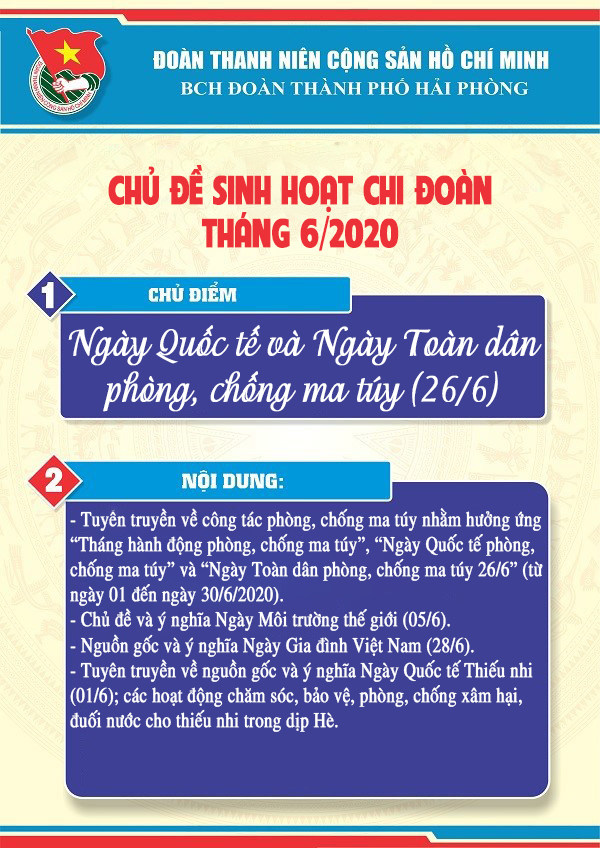 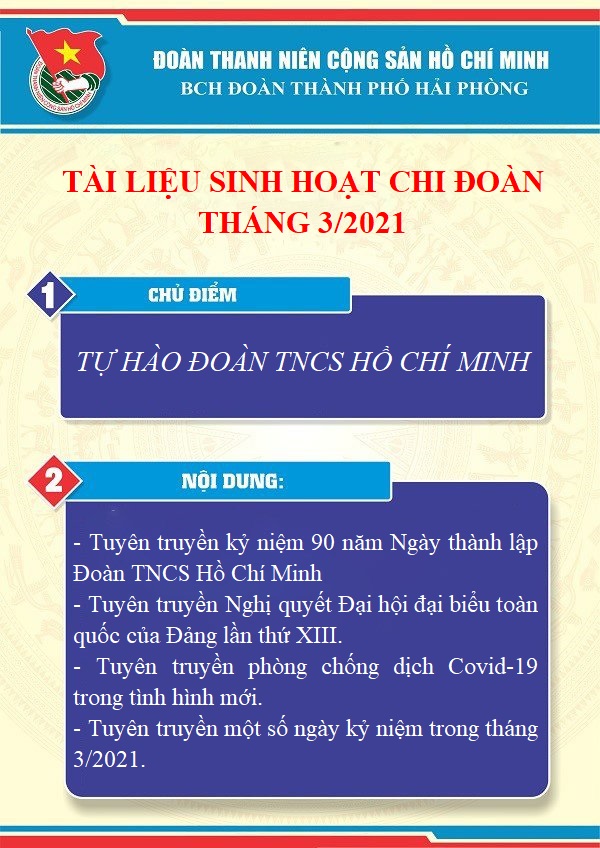 Đoàn Thanh niên Cộng sản Hồ Chí Minh - chặng đường 90 năm xây dựng và trưởng thànhNgay sau khi Đảng Cộng sản Việt Nam ra đời, Đảng và Bác Hồ đã nhận thấy sự cần thiết phải thành lập tổ chức cộng sản của những người trẻ tuổi. Chính vì thế, Hội nghị lần thứ nhất Ban Chấp hành Trung ương Đảng (khoá I) tháng 10/1930 đã ra “Án nghị quyết về Cộng sản thanh niên vận động”. Thực hiện nghị quyết tháng 10/1930, các cơ sở Đoàn đã được xây dựng trên khắp cả nước từ Bắc vào Nam. Tuy nhiên, hệ thống của Đoàn chưa được thống nhất và Đoàn chưa có sinh hoạt riêng. Hội nghị Ban Chấp hành Trung ương Đảng lần thứ hai tại Sài Gòn từ ngày 20 đến 26/3/1931, dưới sự chủ trì của đồng chí Trần Phú - Tổng Bí thư đầu tiên của Đảng đã dành một phần quan trọng trong chương trình làm việc để bàn về công tác thanh niên. Trên cơ sở nghiên cứu bức thư của Ban Chấp hành Quốc tế Thanh niên Cộng sản gửi cho Đảng ta, Hội nghị đã nghiêm túc kiểm điểm đánh giá việc thực hiện nghị quyết lần thứ nhất (tháng 10/1930).Đến tháng 3/1931, sau một quá trình chuẩn bị, được sự lãnh đạo và tổ chức của Hội Việt Nam cách mạng Đông Dương Đảng Cộng sản Đông Dương; sự lãnh đạo, trực tiếp bồi dưỡng, đào tạo của Nguyễn Ái Quốc, tổ chức cơ sở Đoàn ở nước ta “từ bắt đầu hiếm hoi” với một nhóm nhỏ 8 thiếu niên do Bác Hồ trực tiếp chăm sóc dìu dắt, sau 5 năm đã phát triển và trưởng thành vượt bậc. Lúc này, trên cả ba miền Bắc, Trung, Nam của nước ta đã xuất hiện nhiều tổ chức Đoàn cơ sở với hơn 1.500 đoàn viên. Ở một số địa phương, đã hình thành Đoàn từ cơ sở huyện, tỉnh, dần dần đã trở thành lực lượng hùng hậu, xung kích của Đảng, cống hiến hết mình trong cuộc kháng chiến, kiến quốc, xây dựng Tổ quốc Việt Nam quang vinh.Thể theo nguyện vọng và đề nghị của tuổi trẻ cả nước, của Ban Bí thư Trung ương Đoàn, được sự đồng ý của Bộ chính trị và Bác Hồ kính yêu, Đại hội đại biểu toàn quốc lần thứ III của Đoàn Thanh niên Lao động Việt Nam (họp từ ngày 22 đến ngày 25/3/1961) đã quyết định lấy ngày 26/3/1931 là Ngày thành lập Đoàn. Từ đó, ngày 26/3 hàng năm trở thành Ngày kỷ niệm, tôn vinh truyền thống vẻ vang của tuổi trẻ Việt Nam, của Đoàn Thanh niên Cộng sản Hồ Chí Minh quang vinh.Ngay sau khi thành lập, Đoàn Thanh niên Cộng sản Đông Dương đã phát triển được nhiều đoàn viên trong cao trào cách mạng 1930 - 1931 mà đỉnh cao là phong trào Xô - viết Nghệ Tĩnh. Từ phong trào cách mạng giai đoạn này đã xuất hiện nhiều gương thanh niên đấu tranh oanh liệt, tiêu biểu là người đoàn viên thanh niên cộng sản Lý Tự Trọng với câu nói nổi tiếng trước tòa án kẻ thù: “Con đường của thanh niên chỉ là con đường cách mạng, không thể có con đường nào khác”.Tháng 7/1936, Hội nghị Trung ương Đảng đã định ra đường lối chuyển hướng nhiệm vụ từ đấu tranh bí mật, bất hợp pháp sang đấu tranh công khai, hợp pháp và nửa hợp pháp. Đoàn Thanh niên Dân chủ Đông Dương tiếp nối truyền thống của Đoàn Thanh niên Cộng sản Đông Dương tích cực vận động thanh niên đấu tranh chống thực dân, đế quốc, phản động tay sai, đòi tự do, dân chủ, cơm áo, hòa bình. Tháng 9/1939, chiến tranh thế giới lần thứ II bùng nổ, trong tình hình mới, tổ chức Đoàn phải chuyển vào hoạt động bí mật và xây dựng tổ chức chặt chẽ với tên mới là Đoàn Thanh niên Phản đế Đông Dương.Mùa xuân năm 1941, Bác Hồ trở về nước cùng Trung ương Đảng trực tiếp lãnh đạo cách mạng Việt Nam. Tháng 5 năm 1941, Người đã chủ trì Hội nghị Trung ương VIII tại Pắc Bó, Cao Bằng. Dưới ánh sáng Nghị quyết Hội nghị Trung ương VIII, Đoàn Thanh niên Cứu quốc Việt Nam ra đời tiếp nối sự nghiệp đấu tranh giải phóng dân tộc của các tổ chức thanh niên trước đó do Đảng, Bác Hồ tổ chức, giáo dục và rèn luyện. Dưới ngọn cờ của Đảng và Bác Hồ vĩ đại, Đoàn Thanh niên Cứu quốc và tuổi trẻ cả nước đã xung kích cùng toàn Đảng, toàn dân, toàn quân ta vùng lên tiến hành thành công Cách mạng tháng Tám năm 1945, mở ra kỷ nguyên độc lập tự do cho dân tộc, thành lập nước Việt Nam Dân chủ Cộng hoà, Nhà nước dân chủ nhân dân đầu tiên ở Đông Nam châu Á.Thực hiện lời kêu gọi của Chủ tịch Hồ Chí Minh và Chính phủ cách mạng, đoàn viên, thanh niên là lực lượng hăng hái đi đầu trong phong trào chống “giặc đói, giặc dốt và giặc ngoại xâm”. Thời gian độc lập không được bao lâu, thực dân Pháp trở lại xâm lược nước ta một lần nữa, cả dân tộc lại bước vào cuộc kháng chiến trường kỳ đầy gian khổ, hy sinh. Tiêu biểu cho những ngày đầu kháng chiến là tuổi trẻ Sài Gòn - Chợ Lớn đã thành lập các đội Thanh niên xung phong cảm tử, thanh niên tự vệ kiên quyết đánh trả kẻ thù. Tại Thủ đô Hà Nội suốt 60 ngày đêm, nhiều chiến sỹ với tuổi đời còn rất trẻ đã ôm bom ba càng chặn xe tăng giặc ngay trên đường phố.Sau gần 20 năm hoạt động dưới sự lãnh đạo của Đảng, Đại hội Đoàn toàn quốc lần thứ I được tổ chức tại Đại Từ, Thái Nguyên (từ ngày 07 đến ngày 14/02/1950) với chủ đề “Chiến đấu và xây dựng tương lai”. Phát huy thành công của Đại hội, hàng vạn nam nữ thanh niên hăng hái xung phong tham gia phục vụ các chiến dịch, phong trào “Tòng quân giết giặc lập công” phát triển khắp mọi nơi. Sau chín năm trường kỳ kháng chiến, tháng 5/1954, quân và dân ta đã làm nên một Điện Biên Phủ chấn động địa cầu. Trong cuộc trường kỳ kháng chiến ấy đã xuất hiện nhiều tấm gương tuổi trẻ kiên cường, dũng cảm như: Trần Văn Ơn, Võ Thị Sáu, La Văn Cầu, Cù Chính Lan, Nguyễn Thị Chiên, Bế Văn Đàn, Phan Đình Giót, Tô Vĩnh Diện... Họ thật xứng đáng đại diện cho một lớp trẻ “Quyết tử cho Tổ quốc quyết sinh”.Ngày 19/10/1955, Ban Bí thư Trung ương Đảng đã ra Nghị quyết đổi tên Đoàn Thanh niên Cứu quốc Việt Nam thành Đoàn Thanh niên Lao động Việt Nam. Tại Đại hội Đoàn toàn quốc lần thứ II (từ ngày 25/10 đến ngày 04/11/1956), Bác Hồ đã ân cần căn dặn: “Đảng và Chính phủ ta có thể tự hào đã tạo nên một thế hệ thanh niên dũng cảm như các cháu và mong các cháu tiếp tục phấn đấu hăng hái cho công cuộc bảo vệ Tổ quốc, xây dựng nước nhà”. Từ sau Đại hội, tuổi trẻ miền Bắc đã dấy lên phong trào thi đua lao động sản xuất để khôi phục kinh tế, cải tạo và xây dựng xã hội mới. Hàng vạn thanh niên tham gia xây dựng các công trình thủy lợi, khai hoang phục hóa đất đai; hàng triệu thanh niên hăng hái theo học các lớp bổ túc văn hóa... Ở miền Nam, phong trào đấu tranh chính trị của thanh niên, học sinh - sinh viên tuy bị đế quốc Mỹ và tay sai đàn áp dã man song không hề nao núng. Trong những ngày đồng khởi, các đội “Trung kiên”, “Xung phong” do thanh niên đảm nhận đã được thành lập ở khắp mọi nơi, tiến hành vây đồn, lấy bốt, trừ gian, phá ấp chiến lược... Tiêu biểu cho tinh thần ấy là chị Trần Thị Lý, người con gái anh hùng đất Quảng nhiều lần bị địch bắt, mang trong mình nhiều vết thương nhưng không hề nhụt chí trước quân thù.Từ ngày 23 đến ngày 25/3/1961, Đại hội Đoàn toàn quốc lần thứ III được triệu tập tại Hà Nội, Đại hội đã phát động phong trào “Xung phong tình nguyện vượt mức kế hoạch 5 năm lần thứ nhất”. Tháng 8/1964, đế quốc Mỹ leo thang gây chiến tranh phá hoại bằng không quân đối với miền Bắc, tuổi trẻ Thủ đô Hà Nội đã phát động phong trào “Ba sẵn sàng”. Được sự chỉ đạo kịp thời của Trung ương Đoàn, phong trào đã phát triển sâu rộng trong cả nước. Ở miền Bắc, hàng triệu đoàn viên, thanh niên đăng ký tham gia phong trào “Ba sẵn sàng” nêu cao quyết tâm chi viện cho chiến trường miền Nam với tinh thần “Chưa thắng giặc Mỹ, chưa về quê hương”.Tháng 02/1965, Đại hội Đoàn Thanh niên toàn miền Nam đã phát động phong trào “Năm xung phong”, sau một thời gian ngắn, có hàng vạn đoàn viên, thanh niên tham gia phong trào này. Từ phong trào “Ba sẵn sàng” và “Năm xung phong” đã xuất hiện nhiều tập thể và cá nhân với những chiến công xuất sắc như: Bảy dũng sỹ Điện Ngọc, Quảng Nam anh dũng đánh trả một tiểu đoàn địch; Tạ Thị Kiều tay không đoạt bốt giặc; Lê Thị Hồng Gấm chiến đấu đến hơi thở cuối cùng không chịu đầu hàng giặc; Dũng sỹ diệt Mỹ - Anh hùng Lê Mã Lương với lẽ sống “Cuộc đời đẹp nhất là trên trận tuyến chống quân thù”; câu nói bất hủ của người thợ điện trẻ tuổi Nguyễn Văn Trỗi “Còn giặc Mỹ thì không có hạnh phúc” đã gây xúc động cho tuổi trẻ và nhân dân tiến bộ khắp 5 châu; lời hô của Anh hùng liệt sỹ Nguyễn Viết Xuân “Nhằm thẳng quân thù mà bắn!” đã trở thành hiệu lệnh thúc giục quân và dân ta xông lên tiêu diệt quân thù.Nhân dịp kỷ niệm 40 năm Ngày thành lập Đảng, thể theo nguyện vọng của cán bộ, đoàn viên, thanh niên cả nước, Ban Chấp hành Trung ương Đảng đã ra quyết định: Đoàn Thanh niên Lao động Việt Nam được  mang tên Đoàn Thanh niên Lao động Hồ Chí Minh. Thắng lợi của chiến dịch Hồ Chí Minh lịch sử đã làm nên một đại thắng mùa xuân năm 1975, cả nước thống nhất và đi lên xây dựng chủ nghĩa xã hội. Trong chiến thắng vĩ đại ấy, có sự đóng góp to lớn của đoàn viên, thanh niên trên khắp các mặt trận. Đảng ta, nhân dân ta, Đoàn ta đã giáo dục, rèn luyện một thế hệ thanh niên Việt Nam vô cùng dũng cảm, thông minh, không sợ gian khổ, hy sinh, quyết chiến - quyết thắng. Sau ngày thống nhất nước nhà, Đại hội Đảng toàn quốc lần thứ IV (1976) đã ra quyết định Đoàn Thanh niên Lao động Hồ Chí Minh mang tên Đoàn Thanh niên Cộng sản Hồ Chí Minh.Từ ngày 20 đến ngày 22/11/1980, Đại hội Đoàn toàn quốc lần thứ IV đã được tiến hành tại Thủ đô Hà Nội. Đại hội đã quyết định đẩy mạnh hơn nữa phong trào “Ba xung kích” thành cao trào thi đua hành động cách mạng của tuổi trẻ thực hiện thắng lợi sự nghiệp xây dựng chủ nghĩa xã hội và bảo vệ Tổ quốc xã hội chủ nghĩa. Vào thời điểm này, hàng triệu lượt đoàn viên, thanh niên tham gia phong trào “Ba xung kích làm chủ tập thể”; gần 9 triệu đoàn viên, thanh niên tham gia phong trào “Thanh niên xung kích xây dựng và bảo vệ Tổ quốc”; hàng chục vạn thanh niên gia nhập lực lượng vũ trang, góp phần tích cực bảo vệ vững chắc biên cương Tổ quốc và làm tròn nghĩa vụ quốc tế. Tiếp đó là các phong trào “Hành quân theo bước chân những người anh hùng” đã thu hút gần 6 triệu đoàn viên, thanh thiếu nhi tham gia và “Hành quân theo chân Bác” đã có 10 triệu thiếu niên nhi đồng tham gia.Từ ngày 27 đến ngày 30/11/1987, Đại hội Đoàn toàn quốc lần thứ V đã phát động phong trào “Tuổi trẻ xung kích, sáng tạo xây dựng và bảo vệ Tổ quốc”. Đại hội Đoàn toàn quốc lần thứ VI (diễn ra từ ngày 15/10 đến 18/10/1992). Tháng 02 năm 1993, Hội nghị lần thứ hai, Ban Chấp hành Trung ương Đoàn khóa VI đã quyết định triển khai hai phong trào lớn là “Thanh niên lập nghiệp” và “Tuổi trẻ giữ nước”, được đông đảo đoàn viên thanh niên cả nước hưởng ứng sôi nổi và nhiệt tình.Đại hội Đoàn toàn quốc lần thứ VII (từ ngày 26 đến ngày 29/11/1997) đã quyết định tiếp tục phát triển và nâng hai phong trào trên lên một tầm cao mới. Năm 2000, Bộ Chính trị và Chính phủ quyết định là “Năm thanh niên Việt Nam”. Từ thời điểm này phong trào “Thanh niên tình nguyện” có bước phát triển mới, đi vào thực tiễn, được đông đảo các cấp bộ Đoàn và đoàn viên, thanh niên tham gia, tạo nên ấn tượng tốt đẹp về lớp thanh niên Việt Nam của thời kỳ mới. Tổ chức Đoàn các cấp đã chủ động đề xuất và đảm nhận hàng ngàn chương trình, dự án kinh tế - xã hội quan trọng, tiêu biểu như: Dự án xóa cầu khỉ, xây cầu mới vùng đồng bằng Nam bộ; xây dựng Đảo thanh niên; làm đường Hồ Chí Minh; xây dựng Làng Thanh niên lập nghiệp... Phong trào thi đua học tập, lao động sáng tạo để chiếm lĩnh đỉnh cao tri thức, khoa học công nghệ mới; sinh hoạt chính trị “Tuổi trẻ Việt Nam tiến bước dưới cờ Đảng”, “Tuổi trẻ với tư tưởng Hồ Chí Minh”... đã lôi cuốn hàng triệu thanh thiếu niên tham gia. Từ trong phong trào của tuổi trẻ đã xuất hiện nhiều tập thể và cá nhân tiêu biểu trên các lĩnh vực công tác.Với tinh thần “Đoàn kết, sáng tạo, xung kích, tình nguyện”, Đại hội Đoàn toàn quốc lần thứ VIII (từ ngày 08/12 đến ngày 11/12/2002) đã mở ra một trang mới trong lịch sử phát triển của Đoàn Thanh niên Cộng sản Hồ Chí Minh. Đại hội đã phát động phong trào lớn “Thi đua, tình nguyện xây dựng và bảo vệ Tổ quốc” và kêu gọi tuổi trẻ Việt Nam cùng siết chặt tay dưới lá cờ vinh quang của Đoàn, nguyện đi theo con đường cách mạng của Đảng, Bác Hồ và nhân dân ta đã lựa chọn, nắm chắc thời cơ, vượt qua thách thức, góp phần to lớn vào sự nghiệp đổi mới đất nước. Phong trào mới với sức sống mới, hàng triệu thanh niên thi đua học tập, tiến quân vào khoa học - công nghệ; thi đua lao động sáng tạo để lập thân lập nghiệp; xung phong tình nguyện vì cuộc sống cộng đồng; góp phần giữ vững an ninh chính trị, đảm bảo trật tự an toàn xã hội. Các cuộc vận động, phong trào mới được triển khai như: “Sáng tạo trẻ”, “Bốn mới” (kỹ thuật mới, ngành nghề mới, thị trường mới, mô hình mới), “Cán bộ công chức trẻ với cải cách hành chính”, “Học tập tốt, rèn luyện tốt”, “Trí thức trẻ tình nguyện”... đã góp phần khơi sức thanh niên trên mọi lĩnh vực của đời sống xã hội, tạo ra nhiều mô hình hay, cách làm sáng tạo từ thực tiễn. Đặc biệt sinh hoạt chính trị “Tuổi trẻ với tư tưởng Hồ Chí Minh”, “Tiếp lửa truyền thống - Mãi mãi tuổi hai mươi”, diễn đàn “Tuổi trẻ sống đẹp, sống có ích”, cuộc vận động “Tuổi trẻ Việt Nam học tập và làm theo lời Bác”  đã được các cấp bộ Đoàn, đoàn viên, thanh niên triển khai thực hiện nghiêm túc, có sức lôi cuốn và lan toả mạnh mẽ, tạo hiệu ứng xã hội sâu rộng góp phần quan trọng nâng cao nhận thức, bồi đắp lý tưởng cách mạng và niềm tin cho thế hệ trẻ. Đại hội Đoàn toàn quốc lần thứ IX (diễn ra tại Thủ đô Hà Nội từ ngày 17/12 đến 21/12/2007). Trong nhiệm kỳ 2007 - 2012, Đoàn Thanh niên Cộng sản Hồ Chí Minh tập trung triển khai hai phong trào lớn là “Năm xung kích phát triển kinh tế - xã hội và bảo vệ Tổ quốc” và “Bốn đồng hành với thanh niên lập thân, lập nghiệp”. Hai phong trào trên vừa phát huy mạnh mẽ tiềm năng của thanh niên, vừa tạo môi trường giáo dục, rèn luyện cho thanh niên, vì sự phát triển của thanh niên, của cộng đồng và đất nước; đồng thời góp phần định hướng, bảo vệ, chăm lo lợi ích chính đáng của thanh niên, khơi dậy mạnh mẽ tiềm năng của thanh niên, huy động các nguồn lực xã hội hỗ trợ thanh niên. Nhiều chương trình lớn của Đoàn như Tháng thanh niên, chiến dịch Thanh niên tình nguyện hè, chương trình Thắp sáng ước mơ tuổi trẻ Việt Nam, chương trình Thắp nến tri ân các anh hùng liệt sỹ, Khi Tổ quốc cần... với nội dung có nhiều đổi mới, sáng tạo, hấp dẫn đã thực sự tập hợp, đoàn kết được đông đảo các lực lượng thanh niên trong xã hội tham gia, được xã hội ghi nhận, ủng hộ và đánh giá cao.Đại hội Đoàn toàn quốc lần thứ X, nhiệm kỳ 2012 - 2017 là Đại hội của khát vọng tuổi trẻ. Đại hội được tổ chức từ ngày 11 đến ngày 14 tháng 12 năm 2012 tại Thủ đô Hà Nội. Đại hội đã quyết định tiếp tục triển khai 2 phong trào “Xung kích, tình nguyện phát triển kinh tế - xã hội và bảo vệ Tổ quốc” và “Đồng hành với thanh niên lập thân, lập nghiệp” (có điều chỉnh, bổ sung các nội dung của hai phong trào để phù hợp với yêu cầu nhiệm vụ trong tình hình mới) nhằm tiếp tục phát huy mạnh mẽ vai trò xung kích, tinh thần tình nguyện, khơi dậy tiềm năng to lớn của thanh niên tham gia thực hiện thành công sự nghiệp công nghiệp hoá, hiện đại hoá đất nước và hội nhập quốc tế. Trong nhiệm kỳ Đại hội, nhiều phong trào lớn của Đoàn được triển khai mạnh mẽ, thu hút sự tham gia của đông đảo đoàn viên, thanh niên và tạo được hiệu ứng tốt đẹp trong cộng đồng xã hội như phong trào “Tuổi trẻ chung tay xây dựng nông thôn mới”, “Thanh niên tham gia xây dựng văn minh đô thị”, các phong trào học sinh, sinh viên như: “Học sinh 3 rèn luyện”, “Khi tôi 18”, “Sinh viên 5 tốt”; hay phong trào thi đua “3 trách nhiệm”, “Sáng tạo trẻ”... Phong trào “Thanh niên tình nguyện” có bước phát triển cả về chất lượng và số lượng với các hoạt động nổi bật, ý nghĩa như Chiến dịch thanh niên tình nguyện hè, Tiếp sức mùa thi, hiến máu nhân đạo, các hoạt động tình nguyện mùa đông, xuân tình nguyện, các hoạt động tình nguyện của y, bác sỹ trẻ, đền ơn đáp nghĩa, uống nước nhớ nguồn... Nhiều chương trình, cuộc vận động hướng về biển đảo thu hút sự quan tâm, tham gia của tuổi trẻ cả nước như: “Hành trình tuổi trẻ vì biển đảo quê hương”, “Đồng hành với ngư dân trẻ ra khơi”... với nội dung có nhiều đổi mới, sáng tạo đã thu hút được đông đảo thanh niên tham gia, được xã hội ghi nhận, ủng hộ và đánh giá cao.Đại hội Đoàn toàn quốc lần thức XI, diễn ra từ ngày 09 đến ngày 13 tháng 12 năm 2018 tại Thủ đô Hà Nội, với khẩu hiệu hành động “Tiên phong - bản lĩnh - đoàn kết - sáng tạo - phát triển”. Đại hội biểu thị quyết tâm thực hiện mục tiêu công tác đoàn và phong trào thanh thiếu nhi nhiệm kỳ 2017 - 2022: “Xây dựng lớp thanh niên thời kỳ mới có lý tưởng cách mạng, bản lĩnh chính trị vững vàng, giàu lòng yêu nước; có đạo đức, lối sống văn hóa, trách nhiệm, tuân thủ pháp luật, yêu chuộng hòa bình; có tri thức, sức khỏe, hoài bão, khát vọng vươn lên. Xây dựng Đoàn TNCS Hồ Chí Minh thực sự vững mạnh, tập hợp đoàn kết đông đảo thanh niên, xứng đáng là đội dự bị tin cậy của Đảng Cộng sản Việt Nam. Nâng cao trách nhiệm phụ trách Đội Thiếu niên Tiền phong Hồ Chí Minh và tích cực tham gia bảo vệ, chăm sóc, giáo dục thiếu niên, nhi đồng. Phát huy thanh niên xung kích, tình nguyện, sáng tạo trong sự nghiệp xây dựng và bảo vệ Tổ quốc Việt Nam xã hội chủ nghĩa”.Tại Đại hội, đồng chí Nguyễn Phú Trọng, Tổng Bí thư Ban Chấp hành Trung ương Đảng Cộng sản Việt Nam đã có bài phát biểu quan trọng chỉ đạo Đại hội, khẳng định vai trò to lớn của tuổi trẻ Việt Nam đóng góp vào sự nghiệp xây dựng và bảo vệ Tổ quốc trong các thời kỳ cách mạng và trong nhiệm kỳ qua. Bên cạnh nêu ra các hạn chế còn tồn tại, Tổng Bí thư cũng chỉ ra những nhiệm vụ trọng tâm của công tác Đoàn và phong trào thanh thiếu nhi trong giai đoạn hiện nay; bày tỏ mong muốn các cấp bộ đoàn tập trung thực hiện tốt 03 nhiệm vụ trọng tâm nhiệm kỳ: Một là, tăng cường giáo dục lý tưởng cách mạng, đạo đức, lối sống văn hóa cho thế hệ trẻ. Hai là, chăm lo củng cố xây dựng tổ chức Đoàn Thanh niên Cộng sản Hồ Chí Minh thực sự vững mạnh về tư tưởng chính trị, tổ chức và hành động, xứng đáng là đội dự bị tin cậy của Đảng Cộng sản Việt Nam. Ba là, đổi mới và nâng cao hiệu quả các phong trào, chương trình của Đoàn, phát huy vai trò xung kích, tình nguyện, sáng tạo của thanh niên, khẳng định vai trò của Đoàn trong đồng hành, bảo vệ quyền và lợi ích hợp pháp, chính đáng của thanh niên.Nhiệm vụ trọng tâm trong Nghị quyết Đại hội Đoàn toàn quốc lần thứ XI là tăng cường giáo dục lý tưởng cách mạng, đạo đức, lối sống văn hóa cho thanh thiếu nhi, trọng tâm là giáo dục, bồi đắp lý tưởng cách mạng, nâng cao bản lĩnh chính trị cho thanh niên. Tập trung triển khai 3 phong trào hành động cách mạng: “Thanh niên tình nguyện”; “Tuổi trẻ sáng tạo”; “Tuổi trẻ xung kích bảo vệ Tổ quốc” trong từng nhóm đối tượng, tiếp tục duy trì các phong trào đặc thù. Toàn Đoàn triển khai 3 chương trình đồng hành với thanh niên: “Đồng hành với thanh niên trong học tập”; “Đồng hành với thanh niên khởi nghiệp, lập nghiệp”; “Đồng hành với thanh niên rèn luyện và phát triển kỹ năng trong cuộc sống, nâng cao thể chất, đời sống văn hóa tinh thần”, góp phần phát triển thanh niên toàn diện, khẳng định vai trò của Đoàn trong bảo vệ quyền và lợi ích hợp pháp, chính đáng của thanh niên. Thu hút, tập hợp, giáo dục thanh niên qua phong trào góp phần phát huy tính tích cực chính trị - xã hội của thanh niên, tạo môi trường thực tiễn rộng lớn, phong phú để giáo dục, rèn luyện, phát huy thanh niên.Trải qua 90 năm xây dựng, phát triển và trưởng thành, Đoàn TNCS Hồ Chí Minh đã khẳng định bản lĩnh cách mạng, lòng trung thành với Đảng, với dân tộc, là lực lượng xung kích cách mạng, là tổ chức hạt nhân chính trị của thanh niên Việt Nam, đội hậu bị tin cậy của Đảng, là trường học xã hội chủ nghĩa của thanh niên Việt Nam. Qua các phong trào, các cuộc vận động do Đoàn phát động, lớp lớp thanh niên Việt Nam đã không ngại khó khăn, gian khổ, vượt lên mọi thử thách, sẵn sàng chiến đấu, hy sinh; tích cực, năng động, sáng tạo trong học tập, lao động, sản xuất; xung kích, tình nguyện bảo vệ, xây dựng quê hương, đất nước. Khẳng định, việc giữ gìn, phát huy truyền thống vẻ vang của tuổi trẻ Việt Nam, của Đoàn TNCS Hồ Chí Minh luôn được các thế hệ cán bộ, đoàn viên, thanh niên xem là nghĩa vụ, trách nhiệm và là mệnh lệnh đặc biệt của trái tim và khối óc.  Mỗi năm kỷ niệm ngày thành lập Đoàn là mỗi lần tổ chức Đoàn đón nhận và giới thiệu thành quả trong rèn luyện, học tập, lao động, sản xuất, chiến đấu của thanh niên Việt Nam. Với những cống hiến to lớn trong 90 năm qua, Đoàn TNCS Hồ Chí Minh và tuổi trẻ Việt Nam đã hai lần vinh dự được Đảng, Nhà nước tặng thưởng Huân chương Sao Vàng và nhiều phần thưởng cao quý khác. Điều đó khẳng định sự ghi nhận, đánh giá cao của Đảng, Nhà nước và nhân dân ta đối với những cống hiến xứng đáng của thế hệ trẻ nước nhà và sự phát triển, lớn mạnh của Đoàn TNCS Hồ Chí Minh.Ngày nay, Đoàn THCS Hồ Chí Minh và tuổi trẻ Việt Nam quyết tâm trở thành những người đi đầu trong ứng dụng thành tựu khoa học công nghệ, xây dựng Tổ quốc ngày càng giàu mạnh, phát triển. Các cấp bộ Đoàn tiếp tục nghiên cứu, triển khai thực hiện hiệu quả các chương trình hành động, bảo đảm cho phong trào thanh thiếu nhi phát triển đúng hướng, đem lại lợi ích thiết thực cho tuổi trẻ; lựa chọn những nội dung trọng tâm, trọng điểm, việc làm cụ thể, thiết thực, đáp ứng yêu cầu nhiệm vụ cách mạng trong từng giai đoạn, phù hợp với tâm lý, nhu cầu của thanh niên; đáp ứng mong mỏi của mỗi gia đình, xã hội, từ đó tạo ảnh hưởng, lan tỏa tích cực trong giới trẻ, khẳng định mạnh mẽ hơn lòng trung thành tuyệt đối, niềm tin của tổ chức Đoàn, thế hệ trẻ hôm nay vào con đường mà Đảng, Bác Hồ đã lựa chọn.									       Nguồdoanthanhnien.vnĐại hội đại biểu toàn quốc lần thứ XIII Đảng Cộng sản Việt Nam họp từ ngày 25/1/2021 đến ngày 1/2/2021, tại Thủ đô Hà Nội, sau khi thảo luận các văn kiện do Ban Chấp hành Trung ương Đảng khóa XII trình,QUYẾT NGHỊI- Tán thành những nội dung cơ bản về đánh giá kết quả thực hiện Nghị quyết Đại hội XII và đánh giá chung về 10 năm thực hiện Cương lĩnh xây dựng đất nước trong thời kỳ quá độ lên chủ nghĩa xã hội năm 1991 (bổ sung, phát triển năm 2011), 10 năm thực hiện Chiến lược phát triển kinh tế-xã hội 2011-2020, 30 năm thực hiện Cương lĩnh 1991, 35 năm thực hiện công cuộc đổi mới; định hướng phát triển và phương hướng, nhiệm vụ phát triển đất nước trong thời gian tới nêu trong các văn kiện của Ban Chấp hành Trung ương Đảng khóa XII trình Đại hội. Cụ thể là:1. Kết quả thực hiện Nghị quyết Đại hội XIITrong nhiệm kỳ Đại hội XII, nắm bắt thuận lợi, thời cơ, vượt qua khó khăn, thách thức, nhất là tác động nặng nề của cuộc khủng hoảng, suy thoái kinh tế toàn cầu do đại dịch COVID-19; toàn Đảng, toàn dân, toàn quân đã đoàn kết, chung sức, đồng lòng nỗ lực phấn đấu, thực hiện thắng lợi các mục tiêu, nhiệm vụ, đạt được nhiều thành tựu rất quan trọng, khá toàn diện, tạo nhiều dấu ấn nổi bật.Kinh tế vĩ mô ổn định, lạm phát được kiểm soát, tăng trưởng được duy trì ở mức khá cao; tiềm lực, quy mô và sức cạnh tranh của nền kinh tế được nâng lên. Các lĩnh vực xã hội, môi trường có nhiều tiến bộ. Đời sống nhân dân được cải thiện đáng kể.Công tác xây dựng, chỉnh đốn Đảng và xây dựng hệ thống chính trị được đặc biệt chú trọng, triển khai toàn diện, đồng bộ, hiệu quả. Công tác kiểm tra, giám sát, kỷ luật và đấu tranh phòng, chống tham nhũng, lãng phí, tiêu cực chuyển biến mạnh mẽ, có bước đột phá gắn kết chặt chẽ giữa "xây" và "chống," có hiệu quả, ngày càng đi vào chiều sâu. Nhà nước pháp quyền xã hội chủ nghĩa Việt Nam không ngừng được củng cố vững mạnh.Công tác lãnh đạo của Đảng với Nhà nước, Mặt trận Tổ quốc Việt Nam và các tổ chức chính trị-xã hội được tăng cường, mối quan hệ phối hợp ngày càng chặt chẽ, đồng bộ. Chính trị-xã hội ổn định; quốc phòng, an ninh không ngừng được củng cố, kiên quyết, kiên trì giữ vững độc lập, chủ quyền, thống nhất và toàn vẹn lãnh thổ, lợi ích quốc gia, dân tộc; quan hệ đối ngoại và hội nhập quốc tế ngày càng sâu rộng và hiệu quả; vị thế, uy tín của Việt Nam trên trường quốc tế được nâng cao.Đặc biệt, trong năm 2020, đại dịch COVID-19 gây ra nhiều thiệt hại về kinh tế-xã hội, song nhờ phát huy được sức mạnh đại đoàn kết toàn dân tộc, sự ưu việt của chế độ xã hội chủ nghĩa, sự tham gia đồng bộ, quyết liệt của cả hệ thống chính trị dưới sự lãnh đạo đúng đắn của Đảng, sự đồng lòng ủng hộ của nhân dân, đất nước ta đã từng bước kiểm soát có hiệu quả đại dịch COVID-19; từng bước phục hồi sản xuất, kinh doanh và các hoạt động kinh tế-xã hội; ổn định đời sống nhân dân; góp phần củng cố, tăng cường niềm tin của nhân dân đối với Đảng, Nhà nước và chế độ xã hội chủ nghĩa; khẳng định bản lĩnh, ý chí, truyền thống tốt đẹp của nhân dân ta, dân tộc ta.Những thành tựu đạt được 5 năm qua là kết tinh sức sáng tạo của quá trình phấn đấu liên tục, bền bỉ của toàn Đảng, toàn dân và toàn quân ta qua nhiều nhiệm kỳ đại hội, góp phần tạo nên những thành tựu to lớn, có ý nghĩa lịch sử của nước ta qua 35 năm đổi mới. Đạt được những thành tựu nêu trên có nhiều nguyên nhân, nhưng nguyên nhân bao trùm và quan trọng nhất là sự đoàn kết, thống nhất, sự lãnh đạo, chỉ đạo đúng đắn, kịp thời, có hiệu quả của Ban Chấp hành Trung ương, Bộ Chính trị, Ban Bí thư và các cấp uỷ đảng trong việc triển khai thực hiện toàn diện, đồng bộ Nghị quyết Đại hội lần thứ XII, giải quyết kịp thời, có hiệu quả nhiều vấn đề mới nảy sinh trong thực tiễn; sự quản lý, điều hành quyết liệt của Chính phủ và chính quyền các cấp; sự nỗ lực đổi mới nội dung và phương thức hoạt động của Quốc hội và Hội đồng nhân dân các cấp; sự tham gia tích cực và có hiệu quả của Mặt trận Tổ quốc và các tổ chức chính trị-xã hội; sự phối hợp đồng bộ của cả hệ thống chính trị; sự nỗ lực của đội ngũ cán bộ, đảng viên; tinh thần lao động tích cực, cần cù, sáng tạo, trách nhiệm của cộng đồng doanh nghiệp và các tầng lớp nhân dân; sự ủng hộ của bạn bè quốc tế.Bên cạnh những thành tựu đạt được, việc hoàn thiện thể chế, đổi mới mô hình tăng trưởng, cơ cấu lại nền kinh tế, công nghiệp hóa, hiện đại hóa còn chậm, chưa tạo được chuyển biến căn bản; năng suất, chất lượng, hiệu quả và sức cạnh tranh của nền kinh tế chưa cao. Giáo dục và đào tạo, khoa học và công nghệ chưa trở thành động lực then chốt thúc đẩy phát triển kinh tế-xã hội. Lĩnh vực văn hóa, xã hội chưa có nhiều đột phá, hiệu quả chưa cao; đời sống của một bộ phận nhân dân còn khó khăn. Quản lý tài nguyên, bảo vệ môi trường và khả năng thích ứng với biến đổi khí hậu còn bất cập.Các lĩnh vực quốc phòng, an ninh, đối ngoại còn một số mặt hạn chế. Sức mạnh đại đoàn kết toàn dân tộc và dân chủ xã hội chủ nghĩa có lúc, có nơi chưa được quan tâm phát huy đầy đủ. Xây dựng Nhà nước pháp quyền xã hội chủ nghĩa Việt Nam có mặt chưa đáp ứng tốt yêu cầu phát triển kinh tế-xã hội và quản lý đất nước trong tình hình mới. Công tác xây dựng, chỉnh đốn Đảng còn một số hạn chế.Mười năm thực hiện Cương lĩnh (bổ sung, phát triển năm 2011) và thực hiện Chiến lược phát triển kinh tế-xã hội 10 năm 2011-2020 đã tạo những tiến bộ quan trọng cả về nhận thức lý luận và tổ chức thực hiện, khẳng định những giá trị to lớn của Cương lĩnh, tiếp tục khẳng định đường lối đổi mới của Đảng ta là đúng đắn, sáng tạo.Kinh tế, văn hóa, xã hội tiếp tục phát triển, quốc phòng, an ninh, đối ngoại được tăng cường, đời sống vật chất và tinh thần của nhân dân được cải thiện rõ rệt. Tuy nhiên, kinh tế-xã hội phát triển chưa tương xứng với tiềm năng, lợi thế của đất nước và còn nhiều khó khăn, thách thức.Một số chỉ tiêu phát triển kinh tế-xã hội trong Chiến lược phát triển kinh tế-xã hội 10 năm 2011-2020 và việc tạo nền tảng để đưa nước ta cơ bản trở thành nước công nghiệp theo hướng hiện đại chưa đạt được mục tiêu đề ra. Công cuộc đổi mới và tình hình quốc tế tiếp tục đặt ra nhiều vấn đề về lý luận và thực tiễn cần phải tập trung giải quyết để đưa đất nước phát triển nhanh và bền vững hơn theo định hướng xã hội chủ nghĩa, nhất là việc nhận thức, giải quyết đúng, hiệu quả các mối quan hệ lớn.Nhìn lại 35 năm thực hiện công cuộc đổi mới, 30 năm thực hiện Cương lĩnh xây dựng đất nước trong thời kỳ quá độ lên chủ nghĩa xã hội (Cương lĩnh năm 1991), lý luận về đường lối đổi mới, về chủ nghĩa xã hội và con đường đi lên chủ nghĩa xã hội ở nước ta ngày càng hoàn thiện và từng bước được hiện thực hóa.Đất nước đã đạt được những thành tựu to lớn, có ý nghĩa lịch sử, phát triển mạnh mẽ, toàn diện so với những năm trước đổi mới. Quy mô, trình độ nền kinh tế được nâng lên. Đời sống nhân dân được cải thiện rõ rệt cả về vật chất và tinh thần. Đất nước ta chưa bao giờ có được cơ đồ, tiềm lực, vị thế và uy tín quốc tế như ngày nay. Những thành tựu của 35 năm thực hiện công cuộc đổi mới, 30 năm thực hiện Cương lĩnh năm 1991, đặc biệt, trong 10 năm thực hiện Cương lĩnh (bổ sung, phát triển năm 2011) đã tiếp tục khẳng định con đường đi lên chủ nghĩa xã hội của nước ta là phù hợp với thực tiễn Việt Nam và xu thế phát triển của thời đại; sự lãnh đạo đúng đắn của Đảng là nhân tố hàng đầu quyết định thắng lợi của cách mạng Việt Nam.Trong bối cảnh tình hình thế giới có nhiều biến động nhanh, phức tạp, Cương lĩnh của Đảng tiếp tục là ngọn cờ tư tưởng, ngọn cờ chiến đấu, ngọn cờ quy tụ sức mạnh đại đoàn kết toàn dân tộc phấn đấu vì một nước Việt Nam "dân giàu, nước mạnh, dân chủ, công bằng, văn minh."2. Tầm nhìn và định hướng phát triểnTrong những năm tới, tình hình thế giới và trong nước có cả thuận lợi, thời cơ và khó khăn, thách thức đan xen; đặt ra nhiều vấn đề mới, yêu cầu mới nặng nề, phức tạp hơn đối với sự nghiệp xây dựng và bảo vệ Tổ quốc; đòi hỏi toàn Đảng, toàn dân, toàn quân ta phải đoàn kết một lòng; tiếp tục đổi mới mạnh mẽ tư duy; có quyết tâm chính trị cao; dự báo chính xác, kịp thời diễn biến của tình hình; chủ động ứng phó kịp thời với mọi tình huống; nỗ lực hơn nữa để tiếp tục đẩy mạnh toàn diện, đồng bộ công cuộc đổi mới; không ngừng gia tăng tiềm lực mọi mặt của quốc gia, bảo vệ vững chắc Tổ quốc và những thành quả phát triển đã đạt được; đưa đất nước vững bước tiến lên, phát triển nhanh và bền vững; quyết tâm thực hiện thắng lợi các quan điểm, mục tiêu, định hướng và nhiệm vụ trọng tâm sau:Quan điểm chỉ đạo:- Kiên định và vận dụng, phát triển sáng tạo chủ nghĩa Marx-Lenin, tư tưởng Hồ Chí Minh; kiên định mục tiêu độc lập dân tộc và chủ nghĩa xã hội; kiên định đường lối đổi mới của Đảng; kiên định các nguyên tắc xây dựng Đảng để xây dựng và bảo vệ vững chắc Tổ quốc Việt Nam xã hội chủ nghĩa.- Bảo đảm cao nhất lợi ích quốc gia-dân tộc trên cơ sở các nguyên tắc cơ bản của Hiến chương Liên hợp quốc và luật pháp quốc tế, bình đẳng, hợp tác, cùng có lợi. Tiếp tục phát triển nhanh và bền vững đất nước; gắn kết chặt chẽ và triển khai đồng bộ các nhiệm vụ, trong đó phát triển kinh tế-xã hội là trung tâm; xây dựng Đảng là then chốt; phát triển văn hoá là nền tảng tinh thần; bảo đảm quốc phòng, an ninh là trọng yếu, thường xuyên.- Khơi dậy mạnh mẽ tinh thần yêu nước, ý chí tự cường dân tộc, sức mạnh đại đoàn kết toàn dân tộc và khát vọng phát triển đất nước phồn vinh, hạnh phúc; phát huy dân chủ xã hội chủ nghĩa, sức mạnh tổng hợp của cả hệ thống chính trị và của nền văn hoá, con người Việt Nam, bồi dưỡng sức dân, nâng cao chất lượng nguồn nhân lực, có cơ chế đột phá để thu hút, trọng dụng nhân tài, thúc đẩy đổi mới sáng tạo, ứng dụng mạnh mẽ khoa học và công nghệ, nhất là những thành tựu của cuộc Cách mạng công nghiệp lần thứ tư, tạo động lực mạnh mẽ cho phát triển nhanh và bền vững.- Kết hợp sức mạnh dân tộc với sức mạnh thời đại; nêu cao ý chí độc lập, tự chủ, chủ động, tích cực hội nhập và nâng cao hiệu quả hợp tác quốc tế; phát huy tối đa nội lực, tranh thủ ngoại lực, trong đó nguồn lực nội sinh, nhất là nguồn lực con người là quan trọng nhất.- Tăng cường xây dựng, chỉnh đốn Đảng, phát huy bản chất giai cấp công nhân của Đảng, nâng cao năng lực lãnh đạo, năng lực cầm quyền và sức chiến đấu của Đảng; xây dựng Đảng và hệ thống chính trị trong sạch, vững mạnh toàn diện, xây dựng Nhà nước tinh gọn, hoạt động hiệu lực, hiệu quả; gắn với tinh giản biên chế, nâng cao chất lượng và cơ cấu lại đội ngũ cán bộ, công chức, viên chức; xây dựng đội ngũ cán bộ, đảng viên, nhất là đội ngũ cán bộ cấp chiến lược, người đứng đầu đủ phẩm chất, năng lực và uy tín, ngang tầm nhiệm vụ, gắn bó mật thiết với nhân dân là những nhân tố có ý nghĩa quyết định thành công sự nghiệp xây dựng, phát triển đất nước và bảo vệ Tổ quốc.Mục tiêu tổng quát: Nâng cao năng lực lãnh đạo, năng lực cầm quyền và sức chiến đấu của Đảng; xây dựng Đảng và hệ thống chính trị trong sạch, vững mạnh toàn diện; củng cố, tăng cường niềm tin của nhân dân đối với Đảng, Nhà nước, chế độ xã hội chủ nghĩa; khơi dậy khát vọng phát triển đất nước phồn vinh, hạnh phúc, phát huy ý chí và sức mạnh đại đoàn kết toàn dân tộc kết hợp với sức mạnh thời đại; đẩy mạnh toàn diện, đồng bộ công cuộc đổi mới, công nghiệp hoá, hiện đại hóa; xây dựng và bảo vệ vững chắc Tổ quốc, giữ vững môi trường hòa bình, ổn định; phấn đấu đến giữa thế kỷ 21, nước ta trở thành nước phát triển, theo định hướng xã hội chủ nghĩa.Mục tiêu cụ thể:- Đến năm 2025, kỷ niệm 50 năm giải phóng hoàn toàn miền Nam, thống nhất đất nước: Là nước đang phát triển, có công nghiệp theo hướng hiện đại, vượt qua mức thu nhập trung bình thấp.- Đến năm 2030, kỷ niệm 100 năm thành lập Đảng: Là nước đang phát triển, có công nghiệp hiện đại, thu nhập trung bình cao.- Đến năm 2045, kỷ niệm 100 năm thành lập nước Việt Nam Dân chủ Cộng hòa, nay là nước Cộng hòa xã hội chủ nghĩa Việt Nam: Trở thành nước phát triển, thu nhập cao.Định hướng các chỉ tiêu chủ yếu về phát triển kinh tế-xã hội 5 năm 2021-2025:Về kinh tế: Tốc độ tăng trưởng kinh tế (GDP) bình quân 5 năm đạt khoảng 6,5-7%/năm. Đến năm 2025, GDP bình quân đầu người khoảng 4.700-5.000 USD; đóng góp của năng suất các nhân tố tổng hợp (TFP) vào tăng trưởng đạt khoảng 45%; tốc độ tăng năng suất lao động xã hội bình quân trên 6,5%/năm; tỷ lệ đô thị hóa khoảng 45%; tỷ trọng công nghiệp chế biến, chế tạo trong GDP đạt trên 25%; kinh tế số đạt khoảng 20% GDP.Về xã hội: Đến năm 2025, tỉ trọng lao động nông nghiệp trong tổng lao động xã hội khoảng 25%; tỷ lệ lao động qua đào tạo là 70%; tỷ lệ thất nghiệp ở khu vực thành thị năm 2025 dưới 4%; tỷ lệ nghèo đa chiều duy trì mức giảm 1-1,5% hằng năm; có 10 bác sỹ và 30 giường bệnh/1 vạn dân; tỷ lệ tham gia bảo hiểm y tế đạt 95% dân số; tuổi thọ trung bình đạt khoảng 74,5 tuổi; tỷ lệ xã đạt tiêu chuẩn nông thôn mới tối thiểu 80%, trong đó ít nhất 10% đạt chuẩn nông thôn mới kiểu mẫu.Về môi trường: Đến năm 2025, tỷ lệ sử dụng nước sạch, nước hợp vệ sinh của dân cư thành thị là 95-100%, nông thôn là 93-95%; tỷ lệ thu gom và xử lý chất thải rắn sinh hoạt đô thị bảo đảm tiêu chuẩn, quy chuẩn đạt 90%; tỷ lệ khu công nghiệp, khu chế xuất đang hoạt động có hệ thống xử lý nước thải tập trung đạt tiêu chuẩn môi trường là 92%; tỷ lệ cơ sở gây ô nhiễm môi trường nghiêm trọng được xử lý đạt 100%; giữ tỷ lệ che phủ rừng ổn định 42%.Định hướng phát triển đất nước giai đoạn 2021-2030:(1) Tiếp tục đổi mới mạnh mẽ tư duy, xây dựng, hoàn thiện đồng bộ thể chế phát triển bền vững về kinh tế, chính trị, văn hóa, xã hội, môi trường..., tháo gỡ kịp thời những khó khăn, vướng mắc; khơi dậy mọi tiềm năng và nguồn lực, tạo động lực mới cho sự phát triển nhanh và bền vững đất nước.(2) Hoàn thiện toàn diện, đồng bộ thể chế phát triển nền kinh tế thị trường định hướng xã hội chủ nghĩa, tạo môi trường thuận lợi để huy động, phân bổ và sử dụng có hiệu quả các nguồn lực, thúc đẩy đầu tư, sản xuất kinh doanh. Bảo đảm ổn định kinh tế vĩ mô, đổi mới mạnh mẽ mô hình tăng trưởng, cơ cấu lại nền kinh tế, đẩy mạnh công nghiệp hoá, hiện đại hoá đất nước; tập trung xây dựng kết cấu hạ tầng và phát triển đô thị; phát triển kinh tế nông thôn gắn với xây dựng nông thôn mới; ưu tiên nguồn lực phát triển hạ tầng nông thôn miền núi, vùng dân tộc thiểu số; đẩy mạnh chuyển đổi số quốc gia, phát triển kinh tế số trên nền tảng khoa học và công nghệ, đổi mới sáng tạo; nâng cao năng suất, chất lượng, hiệu quả và sức cạnh tranh của nền kinh tế, gắn kết hài hoà, hiệu quả thị trường trong nước và quốc tế.(3) Tạo đột phá trong đổi mới căn bản, toàn diện giáo dục và đào tạo, phát triển nguồn nhân lực chất lượng cao, thu hút và trọng dụng nhân tài. Thúc đẩy nghiên cứu, chuyển giao, ứng dụng mạnh mẽ thành tựu của cuộc Cách mạng công nghiệp lần thứ tư vào mọi lĩnh vực của đời sống xã hội, chú trọng một số ngành, lĩnh vực trọng điểm, có tiềm năng, lợi thế để làm động lực cho tăng trưởng theo tinh thần bắt kịp, tiến cùng và vượt lên ở một số lĩnh vực so với khu vực và thế giới.(4) Phát triển con người toàn diện và xây dựng nền văn hoá Việt Nam tiên tiến, đậm đà bản sắc dân tộc để văn hoá thực sự trở thành sức mạnh nội sinh, động lực phát triển đất nước và bảo vệ Tổ quốc. Tăng đầu tư cho phát triển sự nghiệp văn hoá. Xây dựng, phát triển, tạo môi trường và điều kiện xã hội thuận lợi nhất để khơi dậy truyền thống yêu nước, niềm tự hào dân tộc, niềm tin, khát vọng phát triển đất nước phồn vinh, hạnh phúc; tài năng, trí tuệ, phẩm chất của con người Việt Nam là trung tâm, mục tiêu và động lực phát triển quan trọng nhất của đất nước.(5) Quản lý phát triển xã hội có hiệu quả, nghiêm minh, bảo đảm an ninh xã hội, an ninh con người; thực hiện tiến bộ và công bằng xã hội; xây dựng môi trường văn hoá, đạo đức xã hội lành mạnh, văn minh; chú trọng nâng cao chất lượng dịch vụ y tế, chất lượng dân số, gắn dân số với phát triển; quan tâm đến mọi người dân, bảo đảm chính sách lao động, việc làm, thu nhập, thực hiện tốt phúc lợi xã hội, an sinh xã hội. Không ngừng cải thiện toàn diện đời sống vật chất và tinh thần của nhân dân.(6) Chủ động thích ứng có hiệu quả với biến đổi khí hậu, phòng, chống và giảm nhẹ thiên tai, dịch bệnh, quản lý, khai thác, sử dụng hợp lý, tiết kiệm, hiệu quả và bền vững tài nguyên; lấy bảo vệ môi trường sống và sức khoẻ nhân dân làm mục tiêu hàng đầu; kiên quyết loại bỏ những dự án gây ô nhiễm môi trường, bảo đảm chất lượng môi trường sống, bảo vệ đa dạng sinh học và hệ sinh thái; xây dựng nền kinh tế xanh, kinh tế tuần hoàn, thân thiện với môi trường.(7) Kiên quyết, kiên trì bảo vệ vững chắc độc lập, chủ quyền, thống nhất, toàn vẹn lãnh thổ của Tổ quốc; bảo vệ Đảng, Nhà nước, nhân dân và chế độ xã hội chủ nghĩa. Giữ vững an ninh chính trị, bảo đảm trật tự, an toàn xã hội, an ninh con người, an ninh kinh tế, an ninh mạng, xây dựng xã hội trật tự, kỷ cương. Chủ động ngăn ngừa các nguy cơ chiến tranh, xung đột từ sớm, từ xa; phát hiện sớm và xử lý kịp thời những yếu tố bất lợi, nhất là những yếu tố nguy cơ gây đột biến; đẩy mạnh đấu tranh làm thất bại mọi âm mưu và hoạt động chống phá của các thế lực thù địch.(8) Tiếp tục thực hiện đường lối đối ngoại độc lập, tự chủ, đa phương hoá, đa dạng hoá; chủ động và tích cực hội nhập quốc tế toàn diện, sâu rộng, có hiệu quả; giữ vững môi trường hoà bình, ổn định, không ngừng nâng cao vị thế, uy tín quốc tế của Việt Nam.(9) Thực hành và phát huy rộng rãi dân chủ xã hội chủ nghĩa, quyền làm chủ và vai trò tự quản của nhân dân; phát huy sức mạnh đại đoàn kết toàn dân tộc; củng cố, nâng cao niềm tin của nhân dân, tăng cường đồng thuận xã hội; tiếp tục đổi mới tổ chức, nội dung, phương thức hoạt động của Mặt trận Tổ quốc Việt Nam và các tổ chức chính trị-xã hội.(10) Xây dựng và hoàn thiện Nhà nước pháp quyền xã hội chủ nghĩa trong sạch, vững mạnh, tinh gọn, hoạt động hiệu lực, hiệu quả, vì nhân dân phục vụ và vì sự phát triển của đất nước. Tăng cường công khai, minh bạch, trách nhiệm giải trình; kiểm soát quyền lực gắn với siết chặt kỷ cương, kỷ luật trong hoạt động của Nhà nước và của cán bộ, công chức, viên chức. Tiếp tục đẩy mạnh đấu tranh phòng, chống tham nhũng, lãng phí, quan liêu, tội phạm và tệ nạn xã hội.Nhìn lại Đại hội XIII của Đảng Cộng sản Việt Nam: Vững một niềm tin(11) Tiếp tục xây dựng, chỉnh đốn Đảng toàn diện; tăng cường bản chất giai cấp công nhân của Đảng; đổi mới phương thức lãnh đạo, nâng cao năng lực lãnh đạo, cầm quyền của Đảng; xây dựng hệ thống chính trị trong sạch, vững mạnh, tinh gọn, hoạt động hiệu lực, hiệu quả; xây dựng đội ngũ cán bộ, đảng viên, công chức, viên chức, nhất là cán bộ cấp chiến lược, người đứng đầu có đủ phẩm chất, năng lực và uy tín, ngang tầm nhiệm vụ; làm tốt công tác tư tưởng, lý luận; chú trọng công tác bảo vệ Đảng, bảo vệ chính trị nội bộ; tăng cường công tác kiểm tra, giám sát, kỷ luật, công tác đấu tranh phòng, chống tham nhũng và công tác dân vận của Đảng.(12) Tiếp tục nắm vững và xử lý tốt các quan hệ lớn: Quan hệ giữa ổn định, đổi mới và phát triển; giữa đổi mới kinh tế và đổi mới chính trị; giữa tuân theo các quy luật thị trường và bảo đảm định hướng xã hội chủ nghĩa; giữa phát triển lực lượng sản xuất và xây dựng, hoàn thiện từng bước quan hệ sản xuất xã hội chủ nghĩa; giữa Nhà nước, thị trường và xã hội; giữa tăng trưởng kinh tế và phát triển văn hóa, thực hiện tiến bộ, công bằng xã hội, bảo vệ môi trường; giữa xây dựng và bảo vệ Tổ quốc Việt Nam xã hội chủ nghĩa; giữa độc lập, tự chủ và hội nhập quốc tế; giữa Đảng lãnh đạo, Nhà nước quản lý và nhân dân làm chủ; giữa thực hành dân chủ và tăng cường pháp chế, bảo đảm kỷ cương xã hội.Trong nhận thức và giải quyết các quan hệ lớn, cần chú trọng hơn đến bảo đảm định hướng xã hội chủ nghĩa; xây dựng, hoàn thiện quan hệ sản xuất tiến bộ, phù hợp; phát triển văn hoá, thực hiện tiến bộ và công bằng xã hội, bảo vệ môi trường; bảo vệ Tổ quốc xã hội chủ nghĩa; giữ vững độc lập, tự chủ và phát huy quyền làm chủ của nhân dân.Nhiệm vụ trọng tâm trong nhiệm kỳ Đại hội XIII:(1) Tiếp tục đẩy mạnh xây dựng, chỉnh đốn Đảng, xây dựng Nhà nước pháp quyền xã hội chủ nghĩa và hệ thống chính trị toàn diện, trong sạch, vững mạnh. Đổi mới phương thức lãnh đạo, cầm quyền của Đảng. Xây dựng tổ chức bộ máy của hệ thống chính trị tinh gọn, hoạt động hiệu lực, hiệu quả.Tiếp tục đẩy mạnh đấu tranh phòng, chống quan liêu, tham nhũng, lãng phí, tiêu cực, "lợi ích nhóm," những biểu hiện "tự diễn biến," "tự chuyển hoá" trong nội bộ. Xây dựng đội ngũ đảng viên và cán bộ các cấp, nhất là cấp chiến lược, người đứng đầu đủ phẩm chất, năng lực, uy tín, ngang tầm nhiệm vụ. Củng cố lòng tin, sự gắn bó của nhân dân với Đảng, Nhà nước, chế độ xã hội chủ nghĩa.(2) Tập trung kiểm soát đại dịch Covid-19, tiêm chủng đại trà vắc-xin Covid-19 cho cộng đồng; phục hồi, phát triển kinh tế-xã hội, đổi mới mạnh mẽ mô hình tăng trưởng, cơ cấu lại nền kinh tế, xây dựng, hoàn thiện đồng bộ thể chế phát triển phù hợp với nền kinh tế thị trường đầy đủ, hiện đại, hội nhập; phát triển đồng bộ và tạo ra sự liên kết giữa các khu vực, các vùng, các thành phần kinh tế, các loại hình sản xuất kinh doanh; có chính sách hỗ trợ hiệu quả doanh nghiệp trong nông nghiệp; đẩy mạnh nghiên cứu, chuyển giao, ứng dụng tiến bộ khoa học và công nghệ, đổi mới sáng tạo, nhất là những thành tựu của cuộc Cách mạng công nghiệp lần thứ tư, thực hiện chuyển đổi số quốc gia, phát triển kinh tế số, nâng cao năng suất, chất lượng, hiệu quả, sức cạnh tranh của nền kinh tế; huy động, phân bổ, sử dụng có hiệu quả các nguồn lực, tạo động lực để phát triển kinh tế nhanh và bền vững; hoàn thiện hệ thống pháp luật, nhất là pháp luật về bảo hộ sở hữu trí tuệ và giải quyết các tranh chấp dân sự, khắc phục những điểm nghẽn cản trở sự phát triển của đất nước.(3) Giữ vững độc lập, tự chủ, tiếp tục nâng cao chất lượng, hiệu quả hoạt động đối ngoại, hội nhập quốc tế; tăng cường tiềm lực quốc phòng, an ninh, xây dựng Quân đội nhân dân, Công an nhân dân cách mạng, chính quy, tinh nhuệ, từng bước hiện đại, một số lực lượng tiến thẳng lên hiện đại, tạo tiền đề vững chắc phấn đấu năm 2030 xây dựng Quân đội nhân dân, Công an nhân dân cách mạng, chính quy, tinh nhuệ, hiện đại; kiên quyết, kiên trì bảo vệ vững chắc độc lập, chủ quyền, thống nhất, toàn vẹn lãnh thổ, biển, đảo, vùng trời; giữ vững môi trường hoà bình, ổn định để phát triển đất nước.(4) Khơi dậy khát vọng phát triển đất nước phồn vinh, hạnh phúc; phát huy giá trị văn hoá, sức mạnh con người Việt Nam trong sự nghiệp xây dựng và bảo vệ Tổ quốc, hội nhập quốc tế; có chính sách cụ thể phát triển văn hoá đồng bào dân tộc thiểu số; thực hiện tốt chính sách xã hội, bảo đảm an ninh xã hội, an ninh con người, tạo chuyển biến mạnh mẽ trong quản lý phát triển xã hội, thực hiện tiến bộ, công bằng xã hội, nâng cao chất lượng cuộc sống và chỉ số hạnh phúc của con người Việt Nam.(5) Hoàn thiện đồng bộ hệ thống pháp luật, cơ chế, chính sách nhằm phát huy mạnh mẽ dân chủ xã hội chủ nghĩa, quyền làm chủ của nhân dân; đồng thời xây dựng Nhà nước pháp quyền xã hội chủ nghĩa Việt Nam trong sạch, vững mạnh; cải cách tư pháp, tăng cường pháp chế, bảo đảm kỷ cương xã hội, trước hết là sự gương mẫu tuân theo pháp luật, thực hành dân chủ xã hội chủ nghĩa của cấp uỷ, tổ chức đảng, chính quyền, Mặt trận Tổ quốc Việt Nam và tổ chức chính trị-xã hội các cấp, của cán bộ, đảng viên; tăng cường đại đoàn kết toàn dân tộc.(6) Quản lý chặt chẽ, sử dụng hợp lý, hiệu quả đất đai, tài nguyên; bảo vệ, cải thiện môi trường; chủ động, tích cực triển khai các giải pháp thích ứng với biến đổi khí hậu, thiên tai khắc nghiệt.Các đột phá chiến lược:(1) Hoàn thiện đồng bộ thể chế phát triển, trước hết là thể chế phát triển nền kinh tế thị trường định hướng xã hội chủ nghĩa. Đổi mới quản trị quốc gia theo hướng hiện đại, cạnh tranh hiệu quả. Tập trung ưu tiên hoàn thiện đồng bộ, có chất lượng và tổ chức thực hiện tốt hệ thống luật pháp, cơ chế, chính sách, tạo lập môi trường đầu tư kinh doanh thuận lợi, lành mạnh, công bằng cho mọi thành phần kinh tế, thúc đẩy đổi mới sáng tạo; huy động, quản lý và sử dụng có hiệu quả mọi nguồn lực cho phát triển, nhất là đất đai, tài chính, hợp tác công-tư; đẩy mạnh phân cấp, phân quyền hợp lý, hiệu quả, đồng thời tăng cường kiểm tra, giám sát, kiểm soát quyền lực bằng hệ thống pháp luật.(2) Phát triển nguồn nhân lực, nhất là nguồn nhân lực chất lượng cao; ưu tiên phát triển nguồn nhân lực cho công tác lãnh đạo, quản lý và các lĩnh vực then chốt trên cơ sở nâng cao, tạo bước chuyển biến mạnh mẽ, toàn diện, cơ bản về chất lượng giáo dục, đào tạo gắn với cơ chế tuyển dụng, sử dụng, đãi ngộ nhân tài, đẩy mạnh nghiên cứu, chuyển giao, ứng dụng và phát triển mạnh khoa học-công nghệ, đổi mới sáng tạo; khơi dậy khát vọng phát triển đất nước phồn vinh, hạnh phúc, phát huy giá trị văn hoá, sức mạnh con người Việt Nam, tinh thần đoàn kết, tự hào dân tộc trong sự nghiệp xây dựng và bảo vệ Tổ quốc.(3) Xây dựng hệ thống kết cấu hạ tầng đồng bộ, hiện đại cả về kinh tế và xã hội; ưu tiên phát triển một số công trình trọng điểm quốc gia về giao thông, thích ứng với biến đổi khí hậu; chú trọng phát triển hạ tầng thông tin, viễn thông, tạo nền tảng chuyển đổi số quốc gia, từng bước phát triển kinh tế số, xã hội số.II- Thông qua Báo cáo chính trị, Chiến lược phát triển kinh tế-xã hội 10 năm 2021-2030, phương hướng, nhiệm vụ phát triển kinh tế-xã hội 5 năm 2021-2025. Giao Ban Chấp hành Trung ương Đảng khóa XIII căn cứ Báo cáo giải trình của Đoàn Chủ tịch Đại hội, kết quả biểu quyết để hoàn chỉnh và chính thức ban hành.III- Thông qua Báo cáo tổng kết công tác xây dựng Đảng và thi hành Điều lệ Đảng của Ban Chấp Trung ương khóa XII; đồng ý không sửa đổi, bổ sung Điều lệ Đảng hiện hành. Giao Ban Chấp hành Trung ương Đảng khóa XIII chỉ đạo nghiên cứu, tiếp thu để điều chỉnh thông qua các quy định, hướng dẫn của Trung ương; tăng cường kiểm tra, giám sát, bảo đảm thi hành nghiêm chỉnh, thống nhất Điều lệ trong toàn Đảng.IV- Thông qua Báo cáo kiểm điểm sự lãnh đạo, chỉ đạo của Ban Chấp hành Trung ương Đảng khóa XII trình Đại hội XIII. Giao Ban Chấp hành Trung ương Đảng khóa XIII tiếp thu ý kiến của Đại hội, phát huy ưu điểm, khắc phục khuyết điểm, nâng cao chất lượng và hiệu quả công tác lãnh đạo, chỉ đạo trong nhiệm kỳ tới.V- Đại hội đồng ý đồng chí Nguyễn Phú Trọng, Tổng Bí thư Ban Chấp hành Trung ương Đảng khóa XII tái cử Ban Chấp hành Trung ương Đảng, Bộ Chính trị khóa XIII để bầu giữ chức Tổng Bí thư Ban Chấp hành Trung ương Đảng khóa XIII.VI- Thông qua kết quả bầu Ban Chấp hành Trung ương Đảng khóa XIII gồm 200 đồng chí, trong đó có 180 đồng chí Ủy viên Trung ương chính thức, 20 đồng chí Ủy viên Trung ương dự khuyết.VII- Ban Chấp hành Trung ương Đảng khóa XIII và các cấp ủy, tổ chức đảng lãnh đạo, chỉ đạo cụ thể hóa và tổ chức thực hiện thắng lợi đường lối và những chủ trương nêu trong các văn kiện Đại hội XIII.Đại hội kêu gọi toàn Đảng, toàn dân, toàn quân, đồng bào ta ở trong nước và nước ngoài phát huy mạnh mẽ lòng yêu nước, tinh thần dân tộc, dân chủ xã hội chủ nghĩa, sức mạnh đại đoàn kết toàn dân tộc, giá trị văn hoá, khát vọng phát triển đất nước, sức mạnh con người Việt Nam, vai trò của khoa học công nghệ, đổi mới sáng tạo, thực hiện thắng lợi Nghị quyết Đại hội để đất nước ta phát triển nhanh, bền vững hơn, lập nên kỳ tích phát triển mới vì một nước Việt Nam phồn vinh, hạnh phúc, cùng tiến bước, sánh vai với các cường quốc năm châu, thực hiện thành công tâm nguyện của Chủ tịch Hồ Chí Minh vĩ đại và ước vọng của toàn dân tộc ta.Nguồn: TTXVN/Vietnam+1. Phòng chống COVID-19 trong tình hình mới tại nơi làm việc Ngày 23/2, Bộ Y tế đã có văn bản gửi Ủy ban nhân dân các tỉnh, thành phố trực thuộc Trung ương về việc tăng cường phòng, chống dịch COVID-19 trong tình hình mới tại nơi làm việc.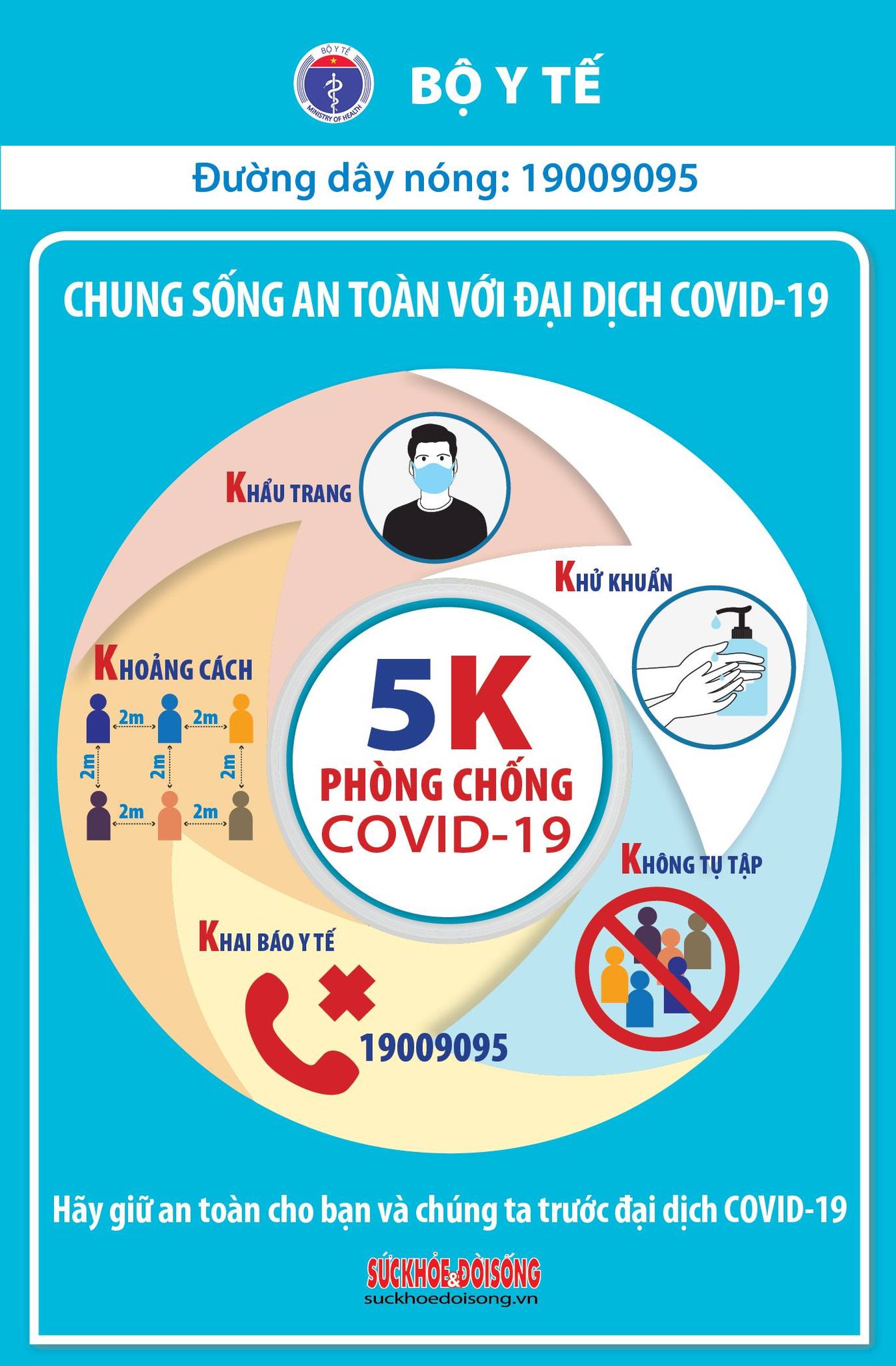 Bộ Y tế nêu rõ, tại Việt Nam, dịch COVID-19 vẫn đang diễn biến rất phức tạp với chủng biến thể mới, có mức độ lây nhiễm cao, có nguy cơ lây lan nhanh trong cộng đồng, cơ sở sản xuất kinh doanh, khu công nghiệp.Thực hiện ý kiến chỉ đạo của Thủ tướng Chính phủ tiếp tục thực hiện mục tiêu kép vừa chống dịch, vừa phát triển kinh tế, không dừng hoạt động sản xuất kinh doanh nhưng phải kiểm soát chặt chẽ việc bảo đảm an toàn tại các cơ sở sản xuất kinh doanh; Bộ Y tế (cơ quan thường trực Ban Chỉ đạo quốc gia phòng, chống dịch COVID-19) đề nghị Ủy ban nhân nhân của tỉnh thành phố trực thuộc Trung ương (sau đây gọi tắt là UBND cấp tỉnh) tăng cường kiểm tra và đôn đốc các cơ sở lao động trên địa bàn quản lý nghiêm túc thực hiện Quyết định số 2194/QĐ-BCĐQG ngày 27/5/2020 của Ban chỉ đạo Quốc gia phòng, chống dịch COVID-19 về việc ban hành “Hướng dẫn phòng, chống và đánh giá nguy cơ lây nhiễm dịch COVID-19 tại nơi làm việc và ký túc xá cho người lao động”.Đặc biệt chỉ đạo công tác tự đánh giá nguy cơ lây nhiễm dịch COVID-19 tại các cơ sở sản xuất, kinh doanh. Yêu cầu người sử dụng lao động tại các cơ sở sản xuất, kinh doanh thưởng xuyên kiểm tra và nhắc nhở người lao động thực hiện nghiêm yêu cầu “5K” trong phòng, chống dịch (đeo khẩu trang, khai khuẩn, không tập trung đông người, giữ khoảng cách khi tiếp xúc, khai bảo y tế.Yêu cầu người lao động cài đặt ứng dụng truy vết Bluezone và thường xuyên bật Blutooth để ứng dụng hoạt động hiệu quả, nhằm cảnh báo sớm nguy cơ tiếp xúc với người nhiễm, người nghi ngờ nhiễm SARS-CoV-2 để giúp cơ quan chức năng phát hiện, truy vết nhanh những người có khả năng bị lây nhiễm. Trong quá trình triển khai thực hiện, nếu có vướng mắc để nghị phản ánh về Bộ Y tế (Cục Quản lý Môi trường y tế).2. Bộ Y tế hướng dẫn Khai báo y tế bằng QR CODE Hướng dẫn khai báo y tế bằng QR CODE phục vụ người dân có thể “Khai báo y tế” trong quá trình ĐI VÀ ĐẾN hay còn gọi là “CHECK-IN/CHECK-OUT” Y TẾ bằng MÃ QR-CODE tại các địa điểm yêu cầu khai báo theo Quy định của Ban chỉ đạo Quốc gia Phòng chống dịch Covid19/ Bộ Y tế, cũng như theo yêu cầu của UBND các Tỉnh/Thành phố.Hướng dẫn khai báo y tế bằng QR CODE này giúp hỗ trợ các địa phương trong công tác giám sát người dân khi đến và đi trong địa bàn tỉnh, trong phạm vi quản lý của các cơ quan đơn vị.Theo đó, tất cả các địa điểm: công sở, bệnh viện, trường học, siêu thị, chợ truyền thống, các cơ sở lưu trú, nhà hàng… đều phải thực hiện kiểm soát y tế đối với khách đến và đi bằng mã QR Code.Người dân phải khai báo y tế bằng QR code khi đi/đến các địa điểm công cộng thông qua các phần mềm ứng dụng app mobile: “Vietnam Health Declaration”, “Bluezone”, “Ncovi” trên điện thoại di động thông minh.Kết nối liên thông, tích hợp dữ liệu từ các ứng dụng VHD, Ncovi, Bluezone và xây dựng công cụ quản lý, khai thác dữ liệu phục vụ công tác phân tích, truy vết và dự báo dịch để báo cáo kịp thời Ban Chỉ đạo phòng chống dịch TW và địa phương.Đăng ký thông tin QR Code nơi công cộngVới các nhà hàng, nơi lưu trú (khách sạn, nhà nghỉ, nhà trọ), trường học, bệnh viện, khu chung cư, các hộ kinh doanh cá thể, tòa nhà văn phòng, các nhà máy… có thể thực hiện “Đăng ký điểm kiểm dịch” bằng cách:Bước 1: Truy cập địa chỉ https://tokhaiyte.vn để thực hiện khai báo thông tin (Tên điểm kiểm soát dịch/Số điện thoại/ Địa chỉ liên hệ yêu cầu phải chính xác….)Bước 2: Hệ thống cung cấp cho đơn vị một Mã QR CodeBước 3: Các vị thực hiện dán Mã QR-Code ở vị trí dễ nhìn nhất để người dân thực hiện quét.Lưu ý: trong trường hợp in để dán thì có thể thực hiện trực tiếp trên điện thoại của người được phân quyền để quét. 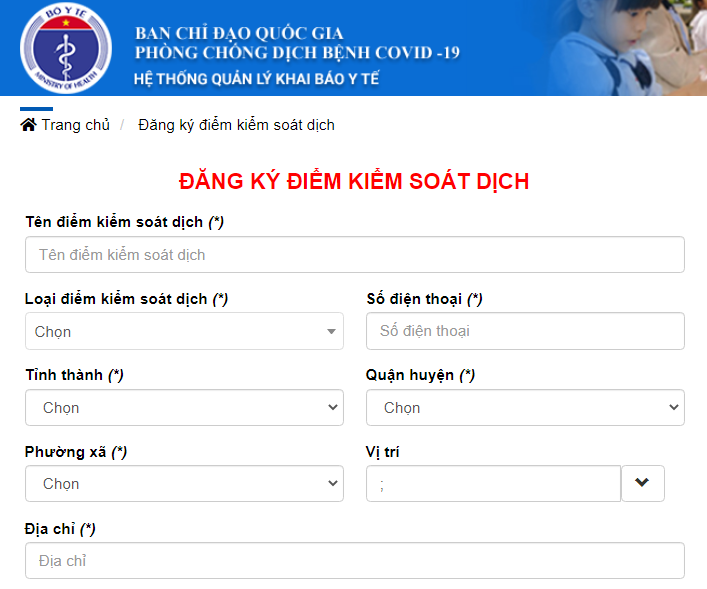 Hướng dẫn sử dụngNgười dân có thể thực hiện bằng 02 hình thức để có thể “ Khai báo y tế”Cách 1: Truy cập đường dẫn https://tokhaiyte.vn để khai trực tuyến.Người dân có thể thực hiện “Khai báo y tế” bằng sử dụng các trình duyệt web như Firefox/ Côc Côc/ Chrome cách truy cập đường dẫn https://tokhaiyte.vn trên máy tính hoặc thiết bị di động có kết nối internet.BƯỚC 1:(1) Truy cập địa chỉ https://tokhaiyte.vn(2) Nhập chính xác Số điện thoại di động để nhận được Mã OTP (Mã bảo mật) từ hệ thống.(3) Hệ thống gửi lại Mã OTP cho người dân qua tin nhắn “IT-antiNCOV” trên điện thoại.(4) Thực hiện nhập Mã OTP để vào hệ thốngBƯỚC 2:Thực hiện cập nhật chính xác các thông tin “HỌ TÊN/ SỐ CĂN CƯỚC CÔNG DÂN/ NĂM SINH/ GIỚI TÍNH… (Hoặc có Khai hộ người thân)(!) Lưu ý: Trong trường hợp nhớ Số thẻ bảo hiểm y tế thì người dân có thể thực hiện chọn “Có thẻ bảo hiểm y tế” để nhập thông tin SỐ THẺ và hệ thống tự động cập nhật các thông tin cá nhân.(2) Tiếp tục thực hiện cập nhật các thông tin khác trên tờ khai để xác nhận gửi thông tin.(3) Khi hoàn thành hệ thống sẽ tự động trả lại 01 MÃ QR-CODE cho từng người dân, với mã này có thể thực hiện “Check-in/Check-Out y tế” tại các nơi yêu cầu khai báo.Cách 2: Truy cập vào chợ ứng dụng Google Play (Android) /App Store (IOS) để tìm và tải ứng dụng các ứng dụng “Vietnam Health Declaration” “Bluzone” “Ncovi” cài đặt ứng dụng trên điện thoại di động.Người dân có thể thực hiện “Khai báo y tế” trên điện thoại di động bằng cách tải các ứng dụng về máy cá nhân.BƯỚC 1: Truy cập vào chợ ứng dụng Google Play (Android) /App Store (IOS) để tìm và tải các ứng dụng với tên “Vietnam Health Declaration” “Bluzone” “Ncovi” cài đặt ứng dụng trên điện thoại di động.BƯỚC 2: Thực hiện cập nhật chính xác thông tin Số điện thoại di động để nhận Mã xác thực (OTP) và truy cập hệ thốngBƯỚC 3: Chọn chức năng “Khai y tế báo y tế” để cập nhật các thông tin cần thiết có yêu cầu dấu (*) theo mẫu của Bộ y tế ban hành và “Gửi thông tin”.(!) Lưu ý: Với phần mềm “Vietnam Health Declaration” có thể nhớ Số thẻ bảo hiểm y tế thì người dân có thể thực hiện chọn “Có thẻ bảo hiểm y tế” để nhập thông tin SỐ THẺ và hệ thống tự động cập nhật các thông tin cá nhân.BƯỚC 4: Sau khi hoàn thiện gửi thông tin, hệ thống sẽ tự động trả lại một mã “QR-CODE” cho người dân có thể sử dụng “Check-in/Check-out y tế” tại các nơi yêu cầu.(Các thông tin về lịch sử các lần khai sẽ được lưu trong “Tờ khai của tôi”).Thực hiện Check-in/Check-out y tế   	Khi đến các địa điểm cần xác nhận ĐẾN VÀ ĐI hay còn gọi là “Check-in/ Check-Out y tế”, người dân sử dụng chức năng “Quét QR” trên các hệ thống để khai báo.
          Trong trường không có điện thoại di động thông minh thì người dân có thể sử dụng máy tính tại nơi cần khai báo thực hiện truy cập hệ thống (tokhaiyte.vn) để được in Mã QR-Code xác nhận hoặc đọc Số điện thoại để được xác nhận.3. 11 nhóm đối tượng ưu tiên được sắp xếp tiêm vắc xin phòng COVID-19 đầu tiên tại Việt Nam.Theo hướng dẫn vừa được Thứ trưởng Bộ Y tế Đỗ Xuân Tuyên ký ban hành, có 11 nhóm đối tượng ưu tiên được sắp xếp tiêm vắc xin phòng COVID-19 đầu tiên tại Việt Nam.Bộ Y tế vừa xây dựng kế hoạch tiếp nhận, bảo quản, phân phối và sử dụng vắc xin phòng COVID-19 giai đoạn 2021-2022 do COVAX Facility  (Giải pháp tiếp cận vắc xin ngừa COVID-19 toàn cầu) hỗ trợ.Theo đó, các nhóm đối tượng tiêm vắc xin COVID-19 sắp xếp theo mức độ ưu tiên theo tình huống dịch và trong bối cảnh nguồn vắc xin cung cấp hạn chế tại Việt Nam, bao gồm: Cụ thể, 11 nhóm đối tượng bao gồm:- Nhân viên y tế- Nhân viên tham gia phòng chống dịch (ban chỉ đạo các cấp, nhân viên khu cách ly, phóng viên...)- Nhân viên ngoại giao, hải quan, cán bộ làm công tác xuất nhập cảnh- Lực lượng quân đội- Lực lượng công an- Giáo viên- Người trên 65 tuổi- Nhóm cung cấp dịch vụ thiết yếu: hàng không, vận tải, du lịch, cung cấp dịch vụ điện, nước...- Người mắc các bệnh mãn tính- Người có nhu cầu đi công tác, học tập, lao động ở nước ngoài.- Người tại vùng dịch theo chỉ định dịch tễBộ Y tế cũng cho biết chỉ chọn mua các vắc xin an toàn, có hiệu lực bảo vệ cao, được Tổ chức Y tế thế giới tiền thẩm định, đã được phê chuẩn bởi một cơ quan quản lý dược nghiêm ngặt (SRA), giá phù hợp.           Tại Việt Nam ưu tiên sử dụng vắc xin đáp ứng tiêu chí: Tính an toàn và hiệu lực bảo vệ cao (được Bộ Y tế cấp số đăng ký lưu hành hoặc giấy phép nhập khẩu); Điều kiện bảo quản từ 2 - 8°C.Theo kế hoạch, việc tiêm này để đảm bảo miễn dịch cộng đồng, Việt Nam hướng tới mục tiêu 80% dân số được tiêm vắc xin phòng COVID-19. Tuy nhiên, căn cứ nguồn cung ứng vắc xin hiện nay, mục tiêu trong giai đoạn 2021-2022 mục tiêu cụ thể làb ảo đảm khoảng 20% dân số cả nước được tiêm vắc xin phòng COVID19 khi có đủ nguồn vắc xin; 95% đối tượng nguy cơ được tiêm vắc xin phòng COVID-19; Tiếp nhận, cung ứng kịp thời và tiêm vắc xin phòng COVID-19 cho các đối tượng theo tình hình dịch; Đảm bảo an toàn và hiệu quả khi sử dụng vắc xin phòng COVID-19.Chương trình COVAX Facility do GAVI, WHO sáng lập để cung cấp vắc xin COVID-19 cho 190 quốc gia. Ngày 10/12/2020, GAVI đã chính thức xác nhận Việt Nam là một trong số các quốc gia thành viên của Chương trình và được hỗ trợ vắc xin. GAVI và COVAX Facility dự kiến hỗ trợ toàn bộ vắc xin cho khoảng 20% dân số của các quốc gia.Tuy nhiên, trên cơ sở ước tính hiện tại, Chương trình sẽ cung cấp vắc xin và vật tư tiêm chủng miễn phí để tiêm cho khoảng 15-16% dân số của 92 quốc gia trong đó có Việt Nam. Ngày 29/01/2021, COVAX Facility có thư về việc phân bổ khoảng hơn 4,8 triệu liều vắc xin của AstraZenecca sản xuất cho Việt Nam trong Quý I,II/2021, số lượng phân bổ tiếp theo sẽ được COVAX thông báo sauVới số lượng 4.886.600 liều vắc xin ngừa COVID-19 được COVAX dự kiến cung ứng cho Việt Nam (25-35% trong Quý I/2021 và 65-75% trong Quý II/2021), sẽ được phân bổ cho các nhóm đối tượng như sau:Quý I/2021: Số lượng: Quý I khoảng 1,2 triệu liều tương đương với 600.000 người gồm nhân viên y tế và nhân viên tham gia chống dịch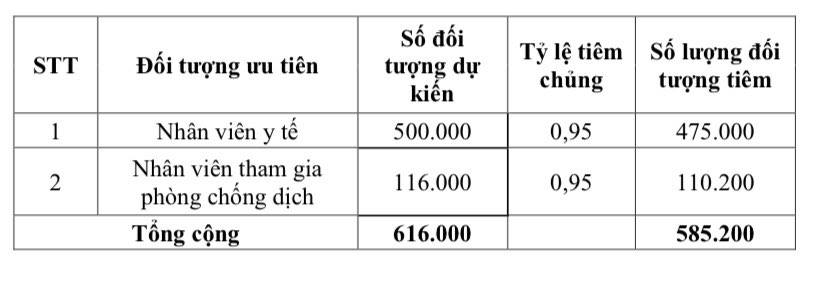 Quý II/2021: Số lượng: COVAX cung ứng khoảng 3,6 triệu liều tương ứng với 1,8 triệu người. Đối tượng triển khai là cán bộ Hải quan, cán bộ ngoại giao, lực lượng quân đội, lực lượng công an và giáo viên.Quý III, IV-2021: Theo thông báo, COVAX Facility sẽ hỗ trợ vắcxin cho các quốc gia để tiêm chủng cho tối đa 20% dân số. Số vắc xin còn lại COVAX Facility dự kiến hỗ trợ từ Quý III-2021, cụ thể: 	Số lượng: khoảng 33 triệu liều tương ứng với 16 triệu người. Đối tượng triển khai là giáo viên, người trên 65 tuổi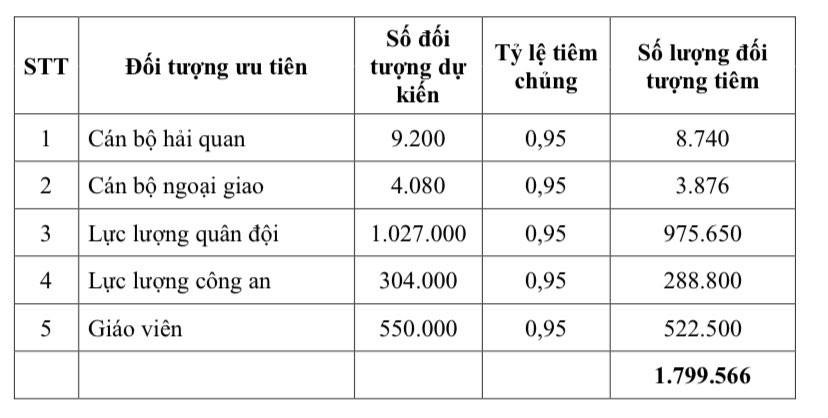 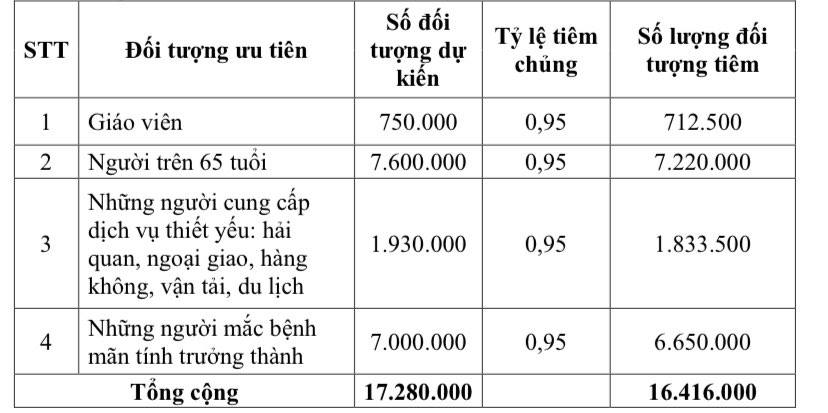 Bộ Y tế cho biết vắc xin do COVAX hỗ trợ sẽ được miễn phí nhập khẩu, nhập khẩu qua cảng hàng không quốc tế Nội Bài hoặc Tân Sơn Nhất và thông quan lập tức ngay khi về đến cảng, chuyển về kho quốc gia hoặc kho khu vực để kiểm định.Việc vận chuyển vắc xin tới các tuyến sẽ do cán bộ chuyên trách tiêm chủng đã được đào tạo thực hiện. Trong kế hoạch này, Bộ Y tế cho biết cũng đã khảo sát hệ thống kho lạnh hiện có và khẳng định hệ thống kho lạnh hiện có có thể bảo quản cùng lúc 3 triệu liều ở nhiệt độ âm sâu (- 70 độ C), 1,8 triệu liều ở nhiệt độ -25 đến -15 độ C và sẵn sàng bảo quản hàng chục triệu liều ở nhiệt độ 2-8 độ C (hầu hết vắc xin cần bảo quản ở nhiệt độ này).Trước đó, tại hội nghị trực tuyến với các địa phương về công tác phòng chống dịch COVID-19, GS.TS Nguyễn Thanh Long- Bộ trưởng Bộ Y tế thông tin trong năm 2021 để đảm bảo tiêm đủ cho người dân, Việt Nam cần 150 triệu liều. Bộ Y tế đã đàm phán với chương trình COVAX facility cam kết cung cấp cho Việt Nam 30 triệu liều trong năm 2021, chủ yếu dành cho 6 tháng cuối năm. Ngoài ra, Công ty AstraZeneca cũng cam kết cung cấp 30 triệu liều. “Như vậy, tổng số chúng ta có 60 triệu liều vắc xin trong năm 2021. Bộ đang tích cực đàm phán với các công ty khác, một số nước khác để có thêm vắc xin. Tinh thần chung là thực hiện quyết liệt theo chỉ đạo để đảm bảo vắc xin cho người dân, để đảm. bảo hiệu quả trong phòng chống dịch”- Bộ trưởng Nguyễn Thanh Long nhấn mạnh. Việc sử dụng vắc xin tuân thủ theo khuyến cáo của WHO, quy định pháp luật có liên quan, ưu tiên khu vực có dịch và có nguy cơ cao. Về vấn đề này, Bộ Y tế đã có báo cáo gửi Chính phủ. Cơ chế cấp phép nhập khẩu vắc xin hiện thực hiện theo cơ thế khẩn cấp. Trong 5 ngày, Bộ Y tế sẽ phải thực hiện tất cả các quy trình về rà soát hồ sơ, dữ liệu về lâm sàng, chất lượng vắc xin để cấp phép sớm. Tinh thần là giảm thiểu tối đa dịch vụ hành chính trên cơ sở khẩn cấp. “Chúng tôi khuyến khích các đơn vị có nguồn vắc xin, có thể trao đổi với Bộ Y tế cho vấn đề nhập khẩu để có vắc xin cho người dân. Bộ Chính trị đã có chỉ đạo cụ thể, Chính phủ cũng sẽ có văn bản chỉ thị cụ thể, làm sao cố gắng để người dân tiếp cận được vắc xin đầy đủ, để tái khởi động kinh tế”- Bộ trưởng nhấn mạnh.Kế hoạch này cũng cho biết hiện Việt Nam có 4 nhà sản xuất vắc xin COVID-19 là Viện vắc xin và Sinh phẩm Y tế (IVAC) và Công ty TNHH MTV vắc xin và sinh phẩm số 1 (VABIOTECH), Trung tâm Nghiên cứu Sản xuất vắc xin và Sinh phẩm Y tế (POLYVAC), Công ty TNHH Công nghệ sinh học Dược NANOGEN đang nghiên cứu, sản xuất vắc xin phòng chống covid.4 vắc xin đều sản xuất theo công nghệ protein tái tổ hợp. 2 nhà sản xuất vắc xin tại Việt Nam đang tiến hành thử nghiệm lâm sàng. Nếu thử nghiệm thành công thì dự kiến đến Quý 2/ 2022, vắc xin COVID-19 do Việt Nam sản xuất có thể đưa ra thị trường trong nước.								               Nguồn: ncov.moh.gov.vn1. Kỷ niệm 62 năm Ngày truyền thống bộ đội biên phòng (03/3/1959 - 03/3/2021) và 32 năm ngày biên phòng toàn dân (03/3/1989 - 03/3/2021)Ngày 19/11/1958, Bộ Chính trị Ban Chấp hành Trung ương Đảng Cộng sản Việt Nam đã quyết định thống nhất các đơn vị bộ đội quốc phòng đang làm công tác bảo vệ nội địa, bảo vệ biên giới, bờ biển, giới tuyến và các lực lượng vũ trang khác chuyên trách công tác bảo vệ nội địa và biên phòng, giao cho ngành Công an trực tiếp chỉ đạo, lấy tên là lực lượng Cảnh vệ. Lực lượng Cảnh vệ gồm: Cảnh vệ Biên phòng và Cảnh vệ Nội địa.Ngày 03/3/1959, Thủ tướng Chính phủ ra Quyết định số 100-TTg về việc thành lập một lực lượng vũ trang chuyên trách công tác biên phòng và bảo vệ nội địa, lấy tên là Công an nhân dân Vũ trang, đặt dưới sự lãnh đạo của Bộ Công an. Ngày này được lấy làm ngày truyền thống của lực lượng bộ đội Biên phòng.Để động viên sức mạnh toàn dân tham gia vào công tác biên phòng, ngày 22/2/1989, Hội đồng Bộ trưởng đã có Quyết định số 16/HĐBT lấy ngày 3/3 hàng năm là “Ngày biên phòng toàn dân”.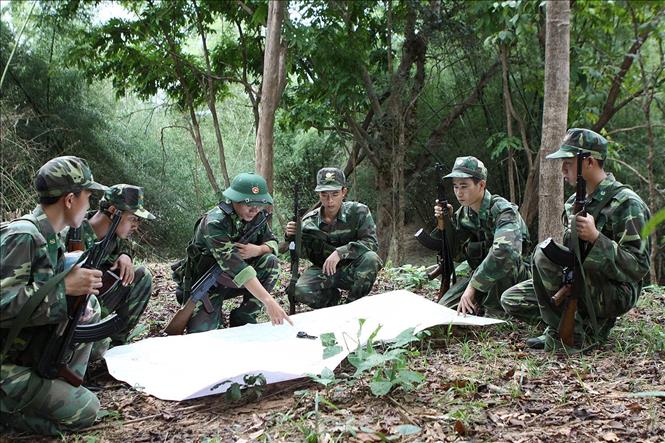 											Nguồn: yenbai.gov.vn2. Kỷ niệm 111 năm Ngày Quốc tế Phụ nữ (08/3/1910 - 08/3/2021)Lịch sử ngày 8/3 bắt đầu từ phong trào đấu tranh đòi quyền sống của nữ công nhân ngành dệt nước Mỹ vào cuối thế kỳ XIX.Ngày 8/3/1857, các công nhân ngành dệt đứng dậy chống lại những điều kiện làm việc khó khăn và tồi tàn của họ tại thành phố New York. Hai năm sau, cũng trong tháng 3, các nữ công nhân Hoa Kỳ trong hãng dệt thành lập công đoàn đầu tiên đã được bảo vệ và giành được một số quyền lợi.Khoảng 50 năm sau, ngày 8/3/1908, 15.000 phụ nữ diễu hành trên các đường phố New York đòi tăng lương, giảm giờ làm việc và hủy bỏ việc bắt trẻ con làm việc. Sau đó, Đảng Xã hội Hoa Kỳ tuyên bố Ngày Quốc tế Phụ nữ là ngày 28/2/1909.Tuy nhiên, đến ngày 8/3/1910, tại Hội nghị phụ nữ do Quốc tế thứ 2 (Quốc tế Xã hội chủ nghĩa) tổ chức, 100 đại biểu phụ nữ thuộc 17 nước đòi quyền bầu cử cho phụ nữ. Chủ tịch Hội nghị là bà Clara Zetkin, phụ nữ Đức, đã đề nghị chọn một ngày quốc tế phụ nữ để nhớ ơn những phụ nữ đã đấu tranh trên toàn thế giới. Hội nghị đã quyết định chọn ngày 8/3 làm Ngày Quốc tế Phụ nữ, ngày đoàn kết đấu tranh của phụ nữ với những khẩu hiệu: “Ngày làm việc 8 giờ”, “Việc làm ngang nhau”, “Bảo vệ bà mẹ và trẻ em”.Từ đó, ngày 8/3 hàng năm trở thành ngày đấu tranh chung của phụ nữ lao động trên toàn thế giới, là biểu dương ý chí đấu tranh của phụ nữ khắp nơi trên thế giới đấu tranh vì độc lập dân tộc, dân chủ, hòa bình và tiến bộ xã hội; vì quyền lợi hạnh phúc của phụ nữ và nhi đồng.Ý nghĩa của ngày Quốc tế Phụ nữ 8/3Trong 365 ngày của một năm, phụ nữ có riêng một ngày để được xã hội quan tâm và bù đắp những thiệt thòi, vất vả trong cuộc sống. Họ luôn âm thầm hy sinh và chịu đựng để xây dựng hạnh phúc gia đình. Vì vậy, họ xứng đáng nhận được sự tôn trọng và quan tâm hơn nữa từ một nửa kia còn lại của thế giới, chia sẻ với họ những khó khăn trong công việc và gia đình.Không ai có thể phủ nhận vai trò và trách nhiệm to lớn của người phụ nữ thời hiện đại: Họ vừa là người nội trợ, vừa tham gia lao động xã hội, đóng góp sức lực của mình vào sự phát triển của đất nước, không những thế họ còn giữ một thiên chức cao cả là một người mẹ, mang nặng đẻ đau ra những đứa con và nuôi dạy chúng thành người. Phụ nữ ngày nay đang dần khẳng định mình là phái đẹp chứ không còn là phái yếu như trước kia.Ở một số nước trên thế giới, ngày 8/3 được coi là ngày lễ chính trong năm và tổ chức rất lớn. Trong những xã hội này, đàn ông tặng hoa và quà cho những người phụ nữ trong đời của họ như mẹ, vợ, bạn gái…Tại một số quốc gia, ngày Quốc tế Phụ nữ được kỷ niệm bằng những hoạt động liên hoan, diễu hành đòi quyền bình đẳng với nam giới, ở các vấn đề thực tiễn như mức lương, cơ hội giáo dục đào tạo, và thăng tiến trong nghề nghiệp, hay là điều kiện an sinh xã hội, chống mại dâm và bạo lực đối với phụ nữ…Ở nước ta, vào ngày 8/3 còn là dịp kỷ niệm cuộc khởi nghĩa Hai Bà Trưng, hai vị nữ anh hùng đầu tiên của dân tộc đã có công đánh đuổi giặc ngoại xâm, giữ nguyên bờ cõi, giang sơn đất Việt.								  	            Nguồn:baodautu.vn		3. Kỷ niệm 9 năm Ngày Quốc tế hạnh phúc (20/3/2012 - 20/3/2021)- Nguồn gốc ngày Quốc tế Hạnh phúc 20/3:Ngày Quốc tế Hạnh phúc được Tổng Thư ký Liên Hợp Quốc Ban Ki Moon chính thức công bố tại Hội nghị của Liên Hợp Quốc về vấn đề này từ tháng 6/2012. Đến nay, đã có 193 quốc gia thành viên, trong đó có Việt Nam cùng cam kết ủng hộ, hành động, tích cực và nỗ lực nhiều hơn để xây dựng một thế giới đại đồng, nâng cao chất lượng cuộc sống, xây dựng xã hội công bằng, phát triển bền vững, đem lại hạnh phúc cho nhân loại.Ngày Quốc tế Hạnh phúc (20/3) là ngày đặc biệt trong năm, khi mặt trời nằm ngang đường xích đạo, độ dài ngày và đêm bằng nhau - là biểu tượng cho sự cân bằng, hài hòa của vũ trụ.Liên Hợp Quốc quyết định kỷ niệm ngày này theo đề xuất của Vương quốc Bhutan, một quốc gia nhỏ bé ở khu vực Nam Á, nằm sâu trong lục địa phía Đông dãy Himalaya.Bắt đầu từ những năm 1970, nhà vua của vương quốc này đã đưa ra một cách thức mới đánh giá sự thịnh vượng của xã hội, đó là thông qua chỉ số hạnh phúc quốc gia, bên cạnh các chỉ số về kinh tế thường được dùng để đánh giá về sự giàu có vật chất.Chỉ số này được tính toán dựa trên các yếu tố về sức khỏe, tinh thần, giáo dục, môi trường, chất lượng quản lý và mức sống của người dân.Trong cuộc họp phát động Ngày Hạnh phúc Thế giới, Tổng Thư ký Liên Hợp Quốc Ban Ki Moon phát biểu: “Chúng ta cần một mô hình kinh tế mới nhận diện được tầm quan trọng của ba yếu tố tối cần thiết cho sự phát triển bền vững. Ba yếu tố đó gồm: Xã hội - Kinh tế - Môi trường. Nếu làm được cả 3 điều này, chúng ta sẽ có một thế giới hạnh phúc”.Bhutan là quốc gia đã ghi nhận uy thế của hạnh phúc quốc gia hơn là thu nhập quốc gia từ những năm đầu tiên của thập kỷ 70 thế kỷ 20 và nổi tiếng với việc thực thi mục tiêu tổng hạnh phúc quốc gia thay vì tổng sản phẩm quốc nội. Đại diện quốc gia Bhutan cho rằng nhu cầu về Ngày Hạnh phúc này là đối với tất cả quốc gia và con người trên toàn thế giới để có những bước vượt lên trên sự khác biệt giữa các nước và con người trên toàn thế giới và liên kết, đoàn kết nhân loại.Điều đó cũng là biểu tượng của sự cân bằng giữa âm và dương, giữa ánh sáng và bóng tối, giữa ước mơ và hiện thực…Bởi vậy ngày 20/3 - Ngày Quốc tế Hạnh phúc cũng chuyển tải thông điệp rằng cân bằng, hài hòa là một trong những chìa khóa để mang đến hạnh phúc.- Ngày Quốc tế Hạnh phúc 20/3 tại Việt NamCũng như các quốc gia khác, để tiếp tục thực hiện mục tiêu phát triển an sinh xã hội, xây dựng gia đình Việt Nam no ấm, tiến bộ, hạnh phúc và hưởng ứng Ngày Quốc tế Hạnh phúc 20/3 do Liên Hiệp Quốc phát động, ngày 26/12/2013, Thủ tướng Chính phủ đã ban hành Quyết định số 2589/QĐ-TTg phê duyệt Đề án “Tổ chức các hoạt động nhân Ngày Quốc tế Hạnh phúc 20 tháng 3 hằng năm”.Trên thế giới, nhiều tổ chức đưa ra cách thức đánh giá hạnh phúc của nhân loại, trong đó có Việt Nam dựa trên nhiều chỉ số.Ngày Quốc tế Hạnh phúc 20/3 chuyển tải thông điệp rằng cân bằng, hài hòa là một trong những chìa khóa để mang đến hạnh phúc.									          	    Nguồn: khoahoc.tv THÀNH ĐOÀN
    HẢI PHÒNG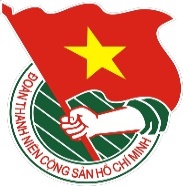    TÀI LIỆU SINH HOẠT CHI ĐOÀNTháng 3/2021Lưu hành nội bộ